Schulungsunterlagen AdministrationProjekt- und Kundendaten:Checkliste:Bemerkungen:Benutzerhandbuch und SchulungsunterlagenAdministration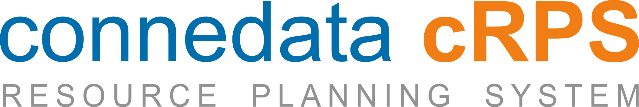   InhaltsangabeAdministration und Einstellungen	51. Menüleiste	61.1 Datei	71.1.1 Schnellsuche	91.2 Bearbeiten	101.3 Ansicht	111.4 Sonstiges	121.4.1 User-Einstellungen	131.4.1.1 Allgemein	141.4.1.2 Aufgaben	151.4.1.3 ELO Einstellung	161.4.1.4 Telefonie	171.4.1.5 Einkauf	181.4.1.6 Vertrieb	191.4.1.7 SQL	201.4.1.8 Verzeichnisse	211.4.2 Tapi-Einstellungen	221.5 Hilfe (?)	241.6 Admin	251.6.1 Anmeldeüberwachung	271.6.2 Befehl	281.6.3 Formulare bearbeiten	291.6.3.1 Berichts-Designer	30Berichtsausdruck	31Ausdruck	33Format	36Berechnungen	38Objekt drucken	401.6.3.2 Menüleiste	42Datei	44Bearbeiten	46Format	48Bericht	51Steuerelemente	53Fenster	55Hilfe	561.6.3.3 Werkzeugkasten	571.6.3.4 Kontextmenü	58Datenumgebung	59Optionale Bereiche	60Datengruppierung	62Variablen	631.6.4 Systemeinstellungen	651.6.4.1 Systemoptionen	661.6.4.2 Personal	77Zeitrundungen	791.6.4.3 Ansprechpartner	811.6.4.4 Fibu	821.6.4.5 Verzeichnisse	841.6.4.6 Benachrichtigung	861.6.4.7 Lieferantenbewertung	871.6.4.8 Sonstiges	891.6.4.9 Texte	911.6.4.10 Nachkalkulation	931.6.4.11 Vorkalkulation	941.6.4.12 FTP	951.6.4.13 Oxidshop	962. Ordnerstruktur (Kategorien)	972.1 Kontextmenü	982.1.1 Eigenschaften	1002.1.2 Berechtigungen	1022.1.3 Nummernkreise	1062.1.4 Vorgaben	1082.1.4.1 Felder	1102.1.4.2 Abfragedialog	1122.1.4.3 Artikel	1132.1.5 Oxidshop	114  Administration und EinstellungenBeschreibung zu grundlegenden Einstellungen des ERP-Systems. Wir empfehlen ausdrücklich vor Änderungen an den Systemeinstellungen Rücksprache mit connedata zu halten.  1. MenüleisteDie Menüleiste erreichen sie oberhalb des Fensters, wie sie es auch aus anderen Anwendungen kennen. In diesem Menü haben wir alle grundlegenden System- und Grundeinstellungen für den Anwender und das System hinterlegt.   1.1 Datei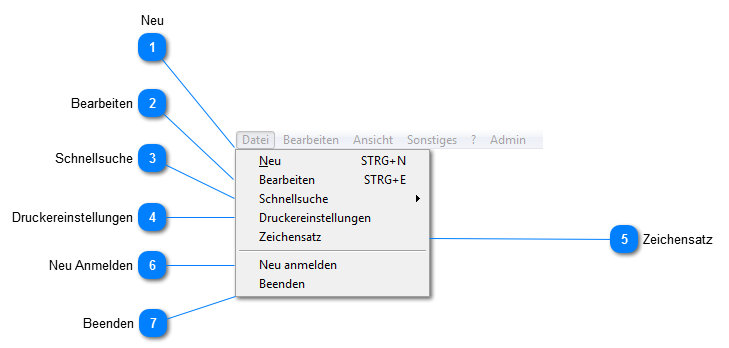 Neu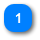 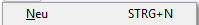 Mit diesem Menüpunkt kann je nach dem in welcher Verzeichnisstruktur sie sich befinden ein neuer Auftrag usw. erstellt werden. Dieselbe Funktion stellt der Button “Neu“ unten links in der Bearbeitungsleiste zur Verfügung.Bearbeiten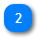 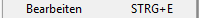 Wenn sie einen Auftrag, Adressen usw. bearbeiten möchten, sollten sie hierzu auf den entsprechenden Menüpunkt “bearbeiten“ klicken, den  Button “Bearbeiten“ unten rechts in der Bearbeitungsleiste betätigen oder einfach einen Doppel-Klick auf den zu bearbeitenden Vorgang ausführen.Schnellsuche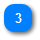 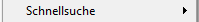 SchnellsucheDruckereinstellungen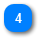 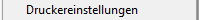 Klicken sie mit der Maus auf den Menüpunkt Druckereinstellungen, um die Druckereinstellungen vornehmen zu können. Im sich öffnenden Fenster können sie ihren gewünschten Standarddrucker auswählen. Bestätigen Sie ihre Eingabe anschließend mit Eingabe oder OK.Zeichensatz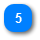 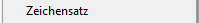 Mit dieser Funktion lässt sich der Zeichensatz zur Darstellung von Textelementen einstellen. Mögliche Zeichensätze sind hierbei:Westlich (Standard)GriechischTürkischBaltischKyrillischNeu Anmelden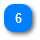 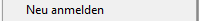 Klicken sie auf diesen Punkt, wenn sie sich erneut oder einen anderen Benutzer neu am Programm anmelden möchten. Ihre aktuellen Benutzerdaten werden gespeichert und beim nächsten Aufruf des Programms entsprechend berücksichtigt.Beenden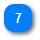 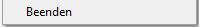 Klicken sie auf diesen Menüpunkt oder verwenden sie die Tastenkombination STRG-B, um das Programm zu beenden. Ihre aktuellen Benutzerdaten werden gespeichert und beim nächsten Aufruf des Programms entsprechend berücksichtigt.  1.1.1 Schnellsuche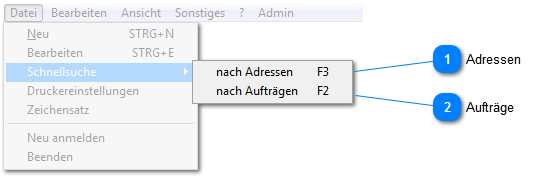 Über die Schnellsuche werden ihnen zwei Suchfunktionen zur Verfügung gestellt, die Adress- und die Auftragssuche. Diese können sie ebenfalls über die Funktionstasten F2 für die Auftragssuche und F3 für die Adresssuche aufrufen. Es öffnet sich das entsprechende Suchfenster in das sie entweder eine Auftragsnummer oder den Bestandteil einer Adresse eingeben können.Adressen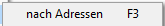 Suche nach Adressen (F3)Aufträge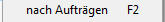 Suche nach Aufträgen (F3)  1.2 Bearbeiten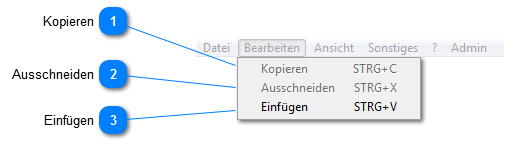 Über diesen Menüpunkt können sie ausgewählte Datensätze bzw. andere markierte Bereiche kopieren, ausschneiden und einfügen.Kopieren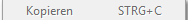 Kopiert den markierten Datensatz in der Ansicht und erstellt einen neuen Datensatz.Ausschneiden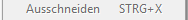 Schneidet das entsprechende Element (Text) aus.Einfügen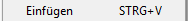 Fügt den ausgeschnittenen und kopiert Text an der Position des Mouse Cursor ein.  1.3 Ansicht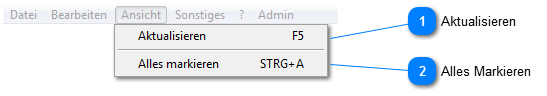 Windows StandardfunktionalitätenAktualisieren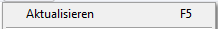 Dieser Menüpunkt aktualisiert die Anzeige und kann alternativ auch mit der Funktionstaste F5 verwendet werden.Alles Markieren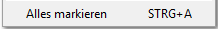 Wählt ALLE im Ergebnisfenster angezeigten Datensätze zur Bearbeitung aus. Hierzu können sie auch die Tastenkombination STRG-A verwenden.  1.4 Sonstiges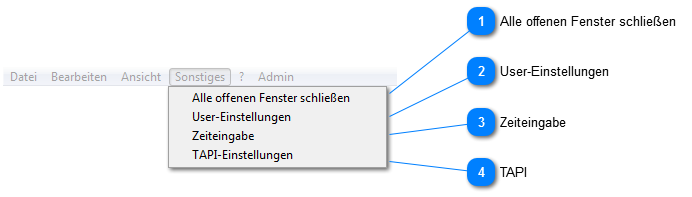 In diesem Menü werden die Grundeinstellungen für den jeweiligen Benutzer vorgenommen.Alle offenen Fenster schließen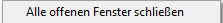 Diese Option schließt alle Fenster die z.Z. im Hintergrund geöffnet sind.User-Einstellungen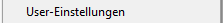 In diesem Bereich werden einige Grundeinstellungen für den aktuell am System angemeldeten Benutzer vorgenommen. User-EinstellungenZeiteingabe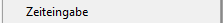 Über diesen Menüeintrag wird unser Zeiterfassungssystem gestartet. (siehe auch unter: Zeiterfassung)TAPI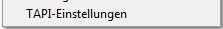 Hier können sie die TAPI-Schnittstelle einstellen  1.4.1 User-Einstellungen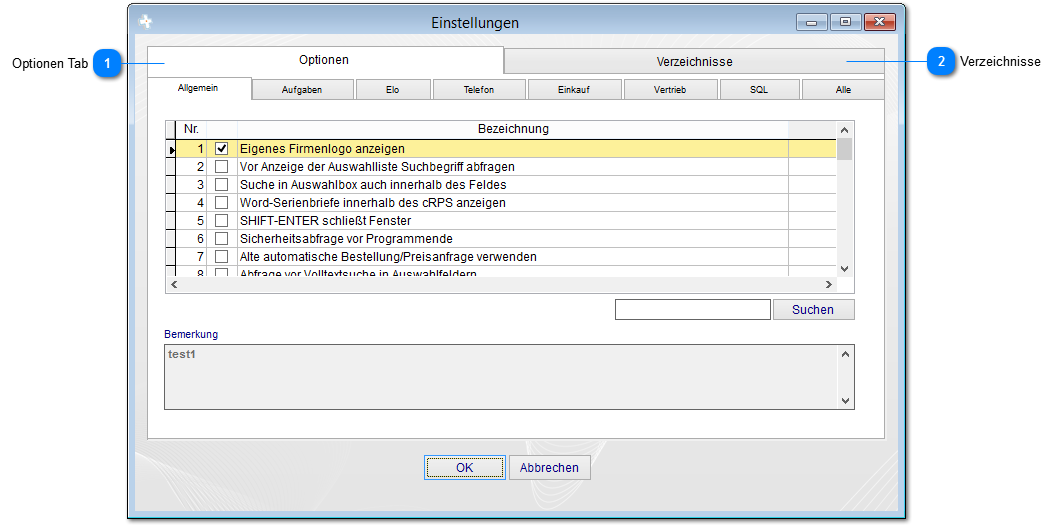 Optionen Tab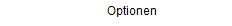 Hier werden die benutzerbezogenen Einstellungen vorgenommenVerzeichnisse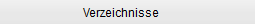 Unter Verzeichnisse werden die Dokumentenpfade hinterlegt. Sie benötigen hierfür Administrationsrechte. Mögliche Einstellungen sind:Temporäres Verzeichnis: Vom System benötigte temporäre Dateien werden in diesem Verzeichnis abgelegt.Datenverzeichnis: Zu Datensicherungszwecken kann es notwendig sein, dass Datenverzeichnis an einer anderen Stelle auf dem Server abzulegen. Die Einstellungen legen sie mit dieser Option fest.  1.4.1.1 Allgemein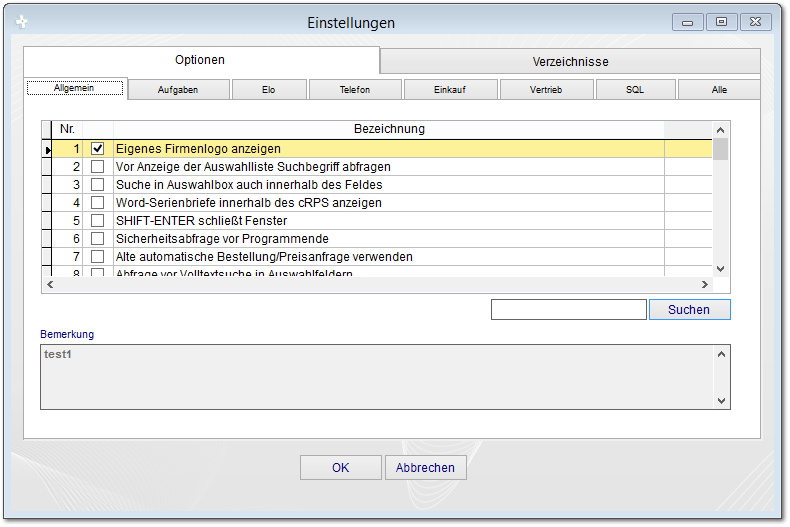   1.4.1.2 Aufgaben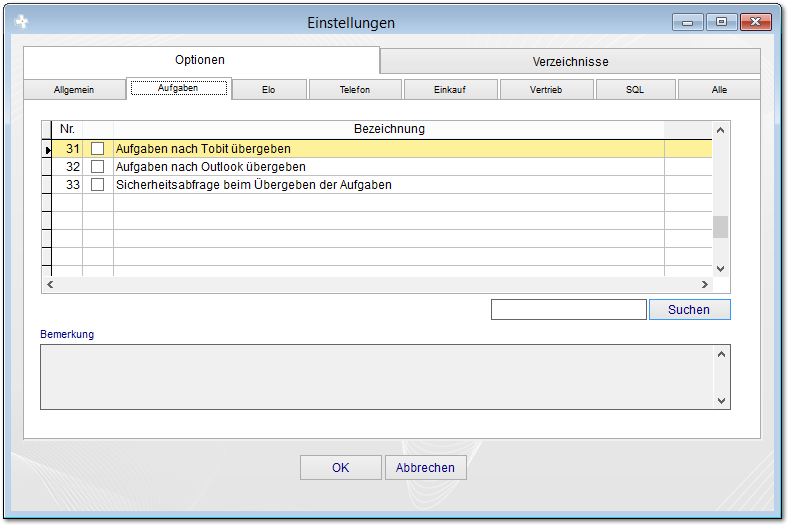   1.4.1.3 ELO Einstellung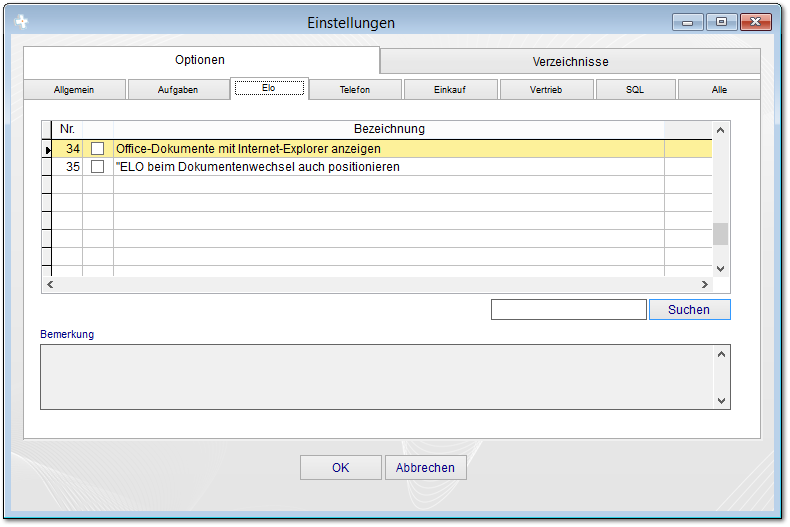   1.4.1.4 Telefonie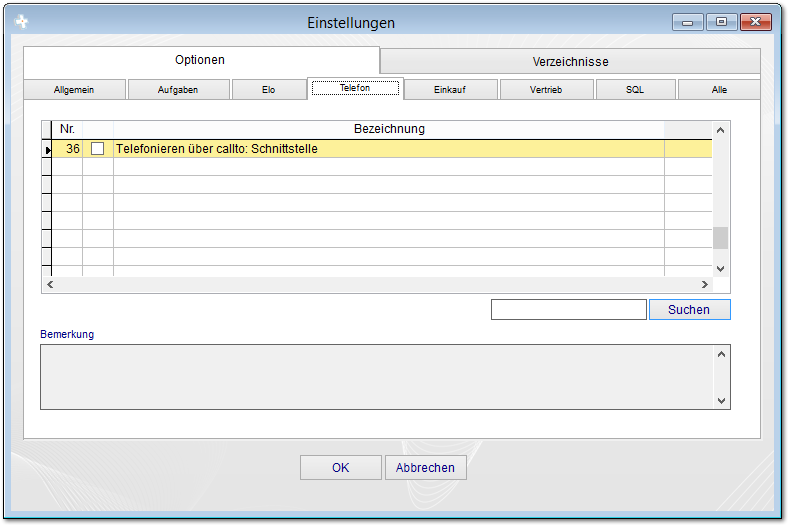   1.4.1.5 Einkauf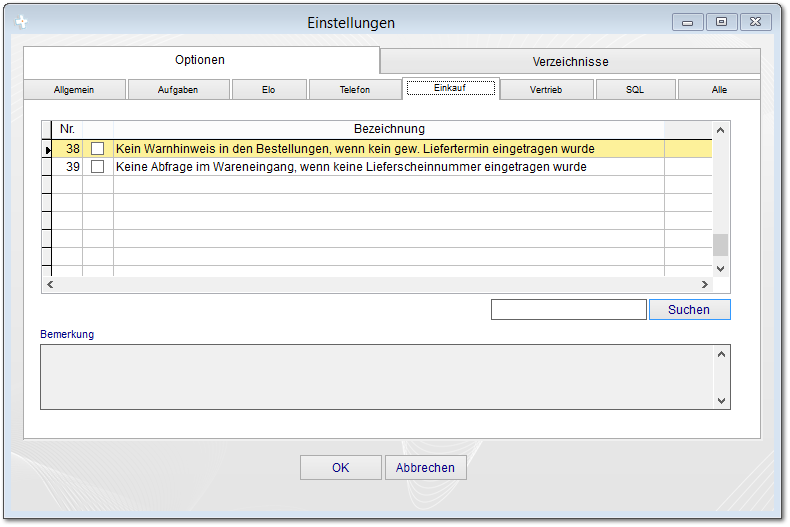   1.4.1.6 Vertrieb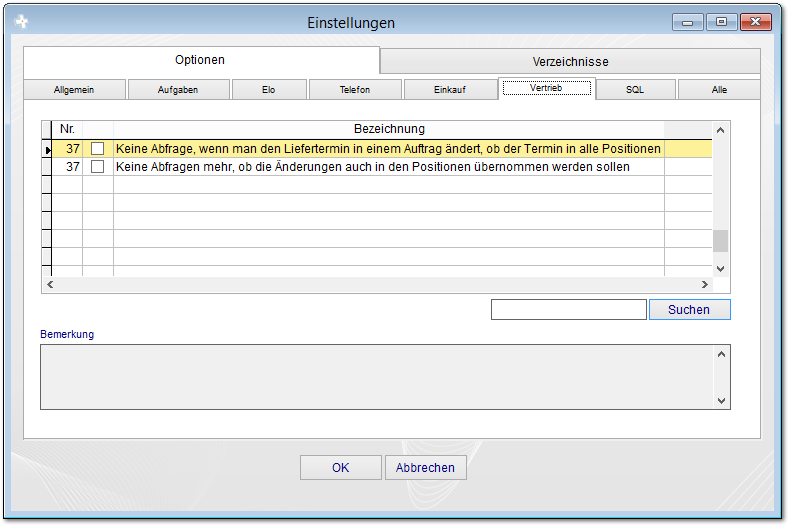   1.4.1.7 SQL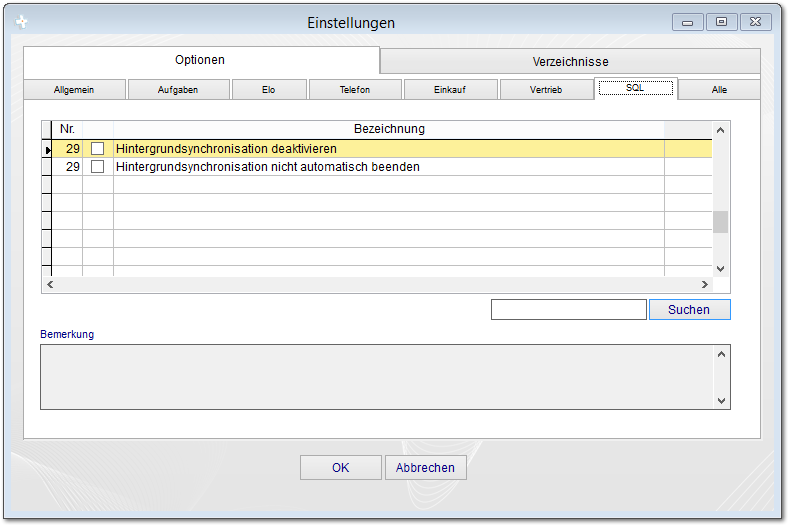   1.4.1.8 Verzeichnisse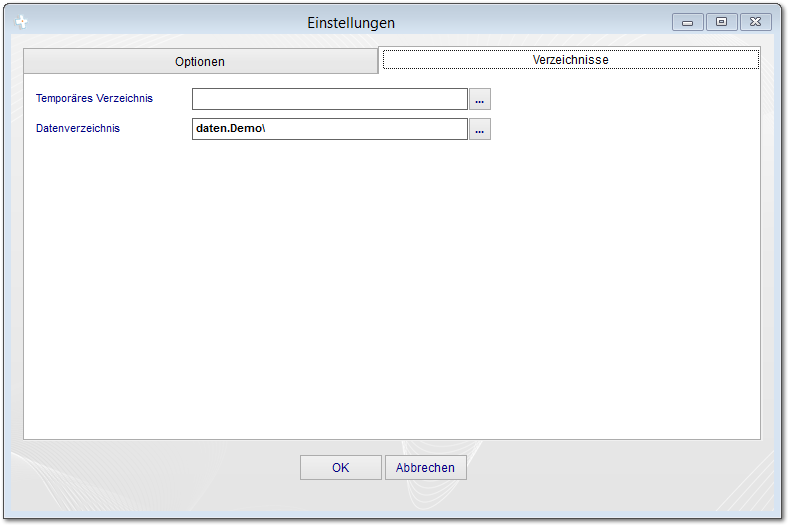   1.4.2 Tapi-Einstellungen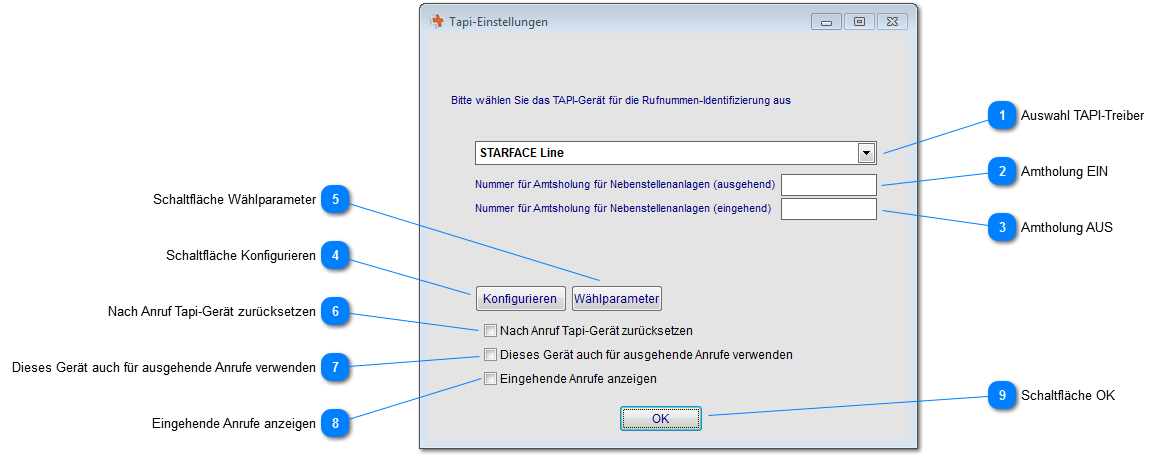 Auswahl TAPI-Treiber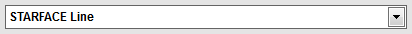 Wählen sie hier ihren TAPI-Treiber aus. Wenn sie nicht wissen, welcher das ist, fragen sie ihren Systemadministrator.Amtholung EIN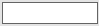 Die Vorwahlnummer für Amtholung eingehend können hier eingestellt werden (z.B. 0)Amtholung AUS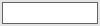 Die Vorwahlnummer für Amtholung ausgehend können hier eingestellt werden (z.B. 0)Schaltfläche Konfigurieren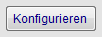 Hier werden die Windows-Treibereinstellungen vorgenommen, sofern ihr TAPI-Treiber diese Möglichkeit bietet.Schaltfläche Wählparameter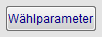 Lokale Windowseinstellung für Wählparameter.Nach Anruf Tapi-Gerät zurücksetzen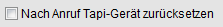 Setzt das Gerät nach jedem Anruf zurück. Manche TAPI-Geräte benötigen diese Option.Dieses Gerät auch für ausgehende Anrufe verwenden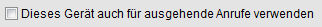 Sofern aktiviert, wird die Windows Wählhilfe für ausgehende Anrufe verwendet.Eingehende Anrufe anzeigen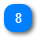 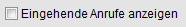 Aktivieren Sie diese Option um eingehende Anrufe anzuzeigen. Anhand der Rufnummer wird ihnen automatisch der Kundenname in einer Nachrichtenbox angezeigt.Schaltfläche OK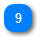 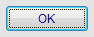 Bestätigt ihre Eingaben.  1.5 Hilfe (?)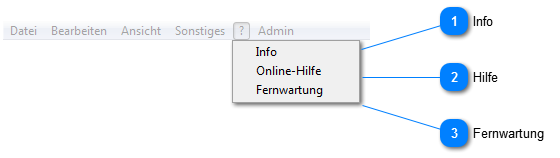 Info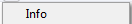 Zeigt allgemeine Informationen zur Version und Software an.Hilfe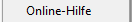 Zeigt die Hilfefunktionen an, wahlweise als Windows-Hilfe oder Online-Hilfe.Fernwartung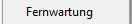 Startet den TeamViewer.  1.6 Admin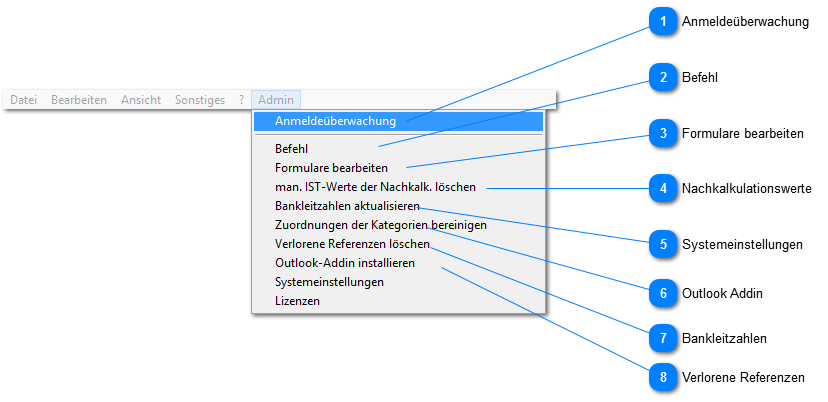 Anmeldeüberwachung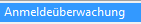 Mit dieser Option wird festgestellt, welche User noch im System angemeldet sind. Befehl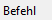 Eingabekonsole für die Entwicklung.Formulare bearbeiten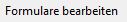 FormulardesignerNachkalkulationswerte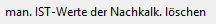 Mit dieser Funktion werden alle manuellen Eingaben für Ist-Daten der Nachkalkulation gelöscht, sofern vorhanden.Systemeinstellungen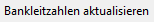 Voreinstellungen für das gesamte ERP-System.Outlook Addin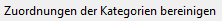 Automatische Installationsroutine für das Outlook Addin. Die Installation läuft im Hintergrund ab. Hinweis: Nur bis Outlook 2007, neuere Version fragen sie bitte bei connedata anBankleitzahlen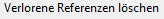 Ermittelt im Internet die aktuellen Bankleitzahlen mit den dazu gehörigen Banken (Banknamen) zur automatischen Aktualisierung bei den Adressen.Verlorene Referenzen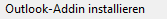 Gelöschte Datensätze hinterlassen möglicherweise alte Referenzen die nicht mehr genutzt werden. Diese Funktion löscht die alten Daten hierzu.  1.6.1 Anmeldeüberwachung 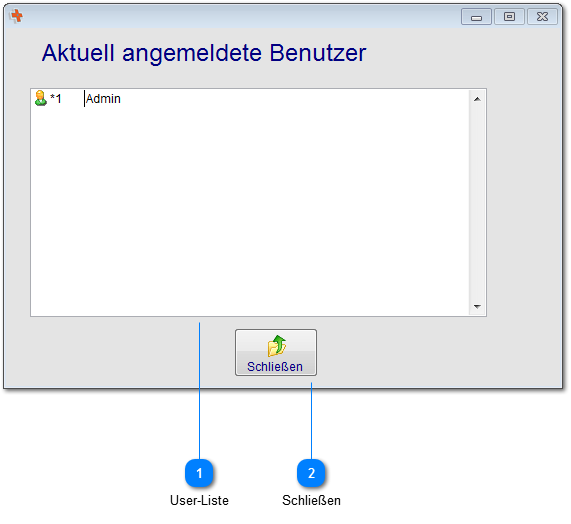 User-Liste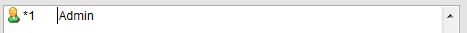 Listet die aktuell angemeldeten User auf.Schließen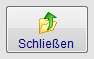 Schließt das Fenster.  1.6.2 Befehl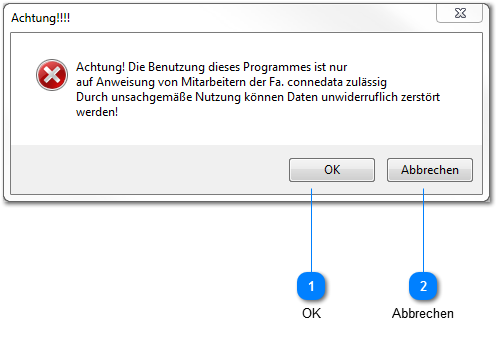 Bitte verwenden Sie diese Option nur mit einer entsprechenden Schulung und in Rücksprache mit der Fa. connedata GmbH.OK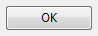 Startet die Entwicklungskonsole.Abbrechen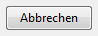 Bricht den Vorgang ab.  1.6.3 Formulare bearbeiten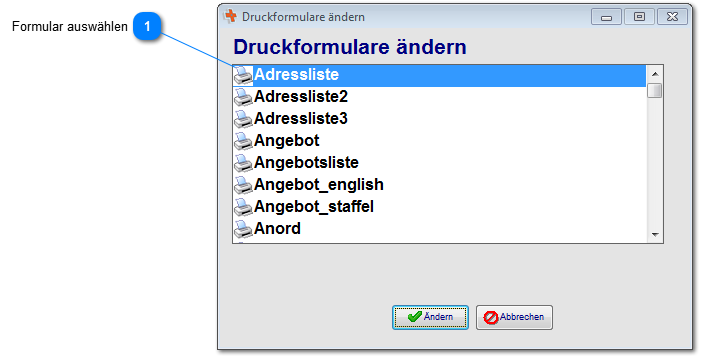 Formular auswählen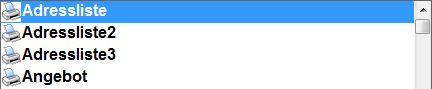 Wählen sie das Druckformular, das sie ändern wollen, aus und bestätigen mit "ändern".  1.6.3.1 Berichts-Designer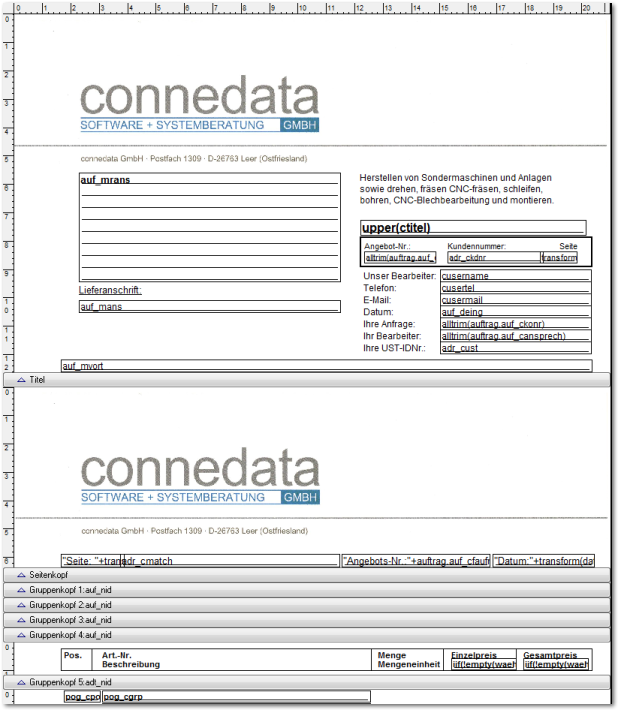   Berichtsausdruck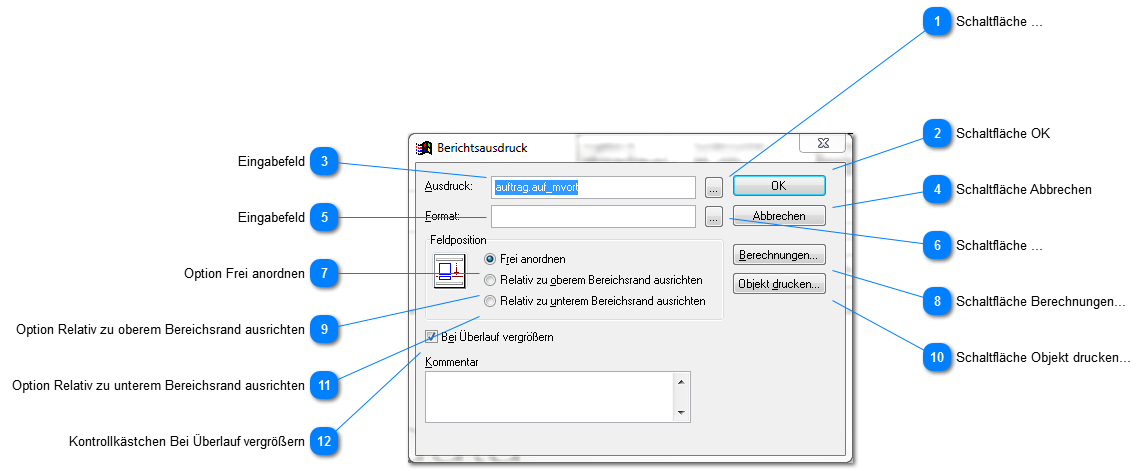 Schaltfläche ...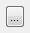 Schaltfläche OK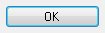 Eingabefeld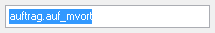 Schaltfläche Abbrechen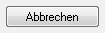 Eingabefeld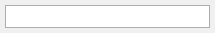 Schaltfläche ...Option Frei anordnen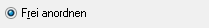 Schaltfläche Berechnungen...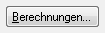 Option Relativ zu oberem Bereichsrand ausrichten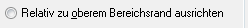 Schaltfläche Objekt drucken...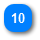 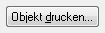 Option Relativ zu unterem Bereichsrand ausrichten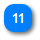 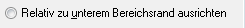 Kontrollkästchen Bei Überlauf vergrößern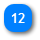 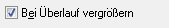   Ausdruck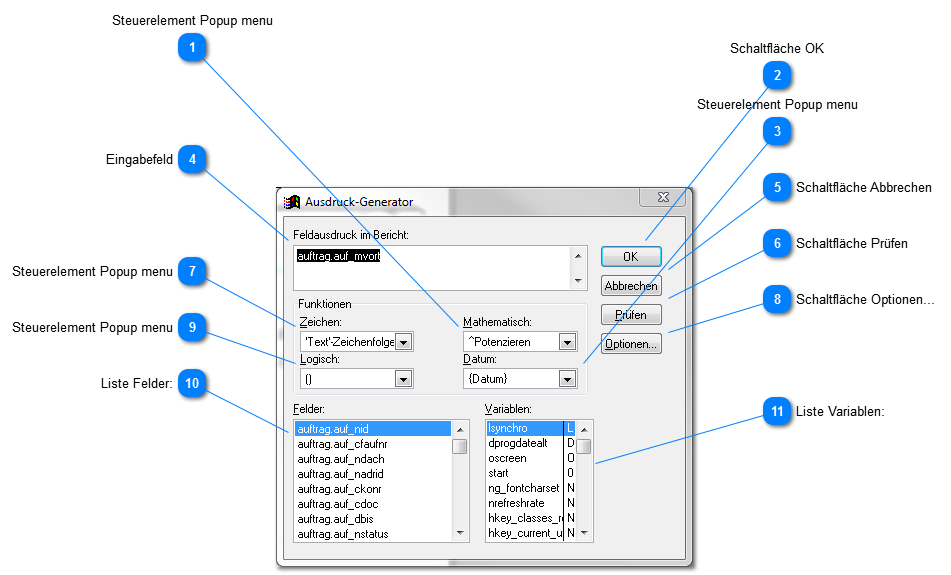 Steuerelement Popup menu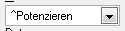 Schaltfläche OK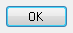 Steuerelement Popup menu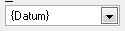 Eingabefeld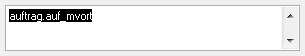 Schaltfläche Abbrechen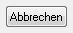 Schaltfläche Prüfen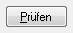 Steuerelement Popup menu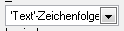 Schaltfläche Optionen...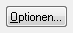 Steuerelement Popup menu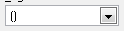 Liste Felder: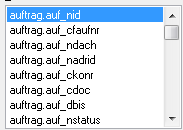 Liste Variablen: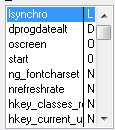   Format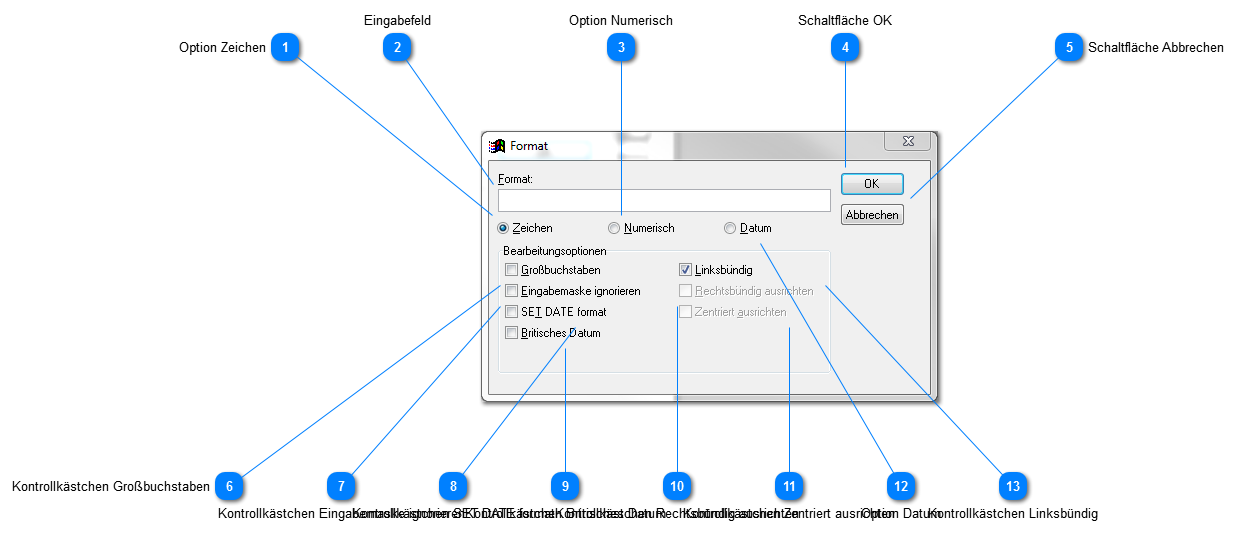 Option Zeichen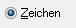 Eingabefeld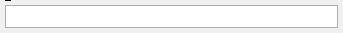 Option Numerisch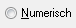 Schaltfläche OK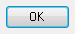 Schaltfläche Abbrechen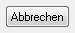 Kontrollkästchen Großbuchstaben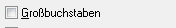 Kontrollkästchen Eingabemaske ignorieren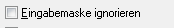 Kontrollkästchen SET DATE format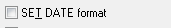 Kontrollkästchen Britisches Datum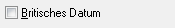 Kontrollkästchen Rechtsbündig ausrichten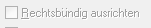 Kontrollkästchen Zentriert ausrichten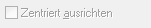 Option Datum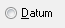 Kontrollkästchen Linksbündig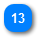 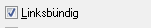   Berechnungen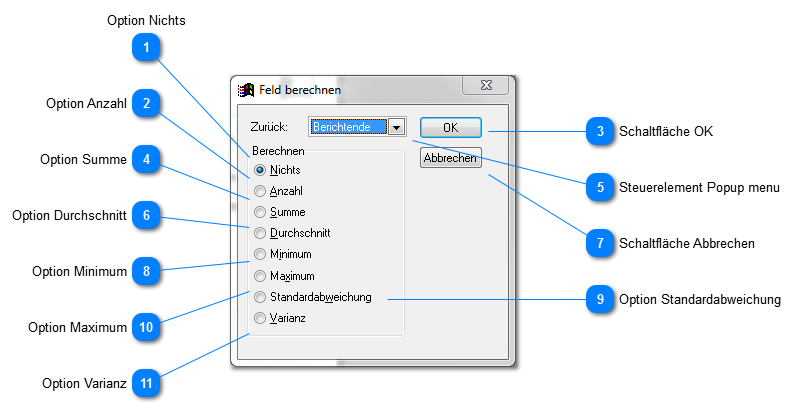 Option Nichts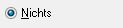 Option Anzahl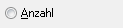 Schaltfläche OK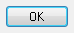 Option Summe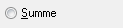 Steuerelement Popup menu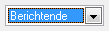 Option Durchschnitt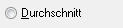 Schaltfläche Abbrechen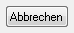 Option Minimum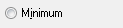 Option Standardabweichung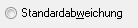 Option Maximum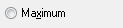 Option Varianz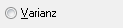   Objekt drucken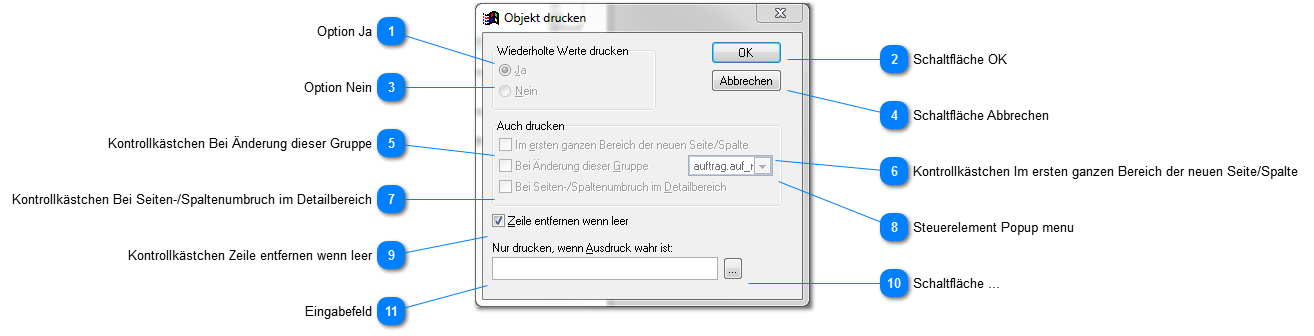 Option Ja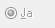 Schaltfläche OK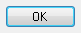 Option Nein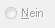 Schaltfläche Abbrechen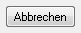 Kontrollkästchen Bei Änderung dieser Gruppe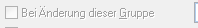 Kontrollkästchen Im ersten ganzen Bereich der neuen Seite/Spalte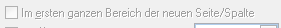 Kontrollkästchen Bei Seiten-/Spaltenumbruch im Detailbereich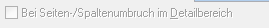 Steuerelement Popup menu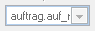 Kontrollkästchen Zeile entfernen wenn leer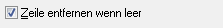 Schaltfläche ...Eingabefeld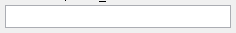   1.6.3.2 Menüleiste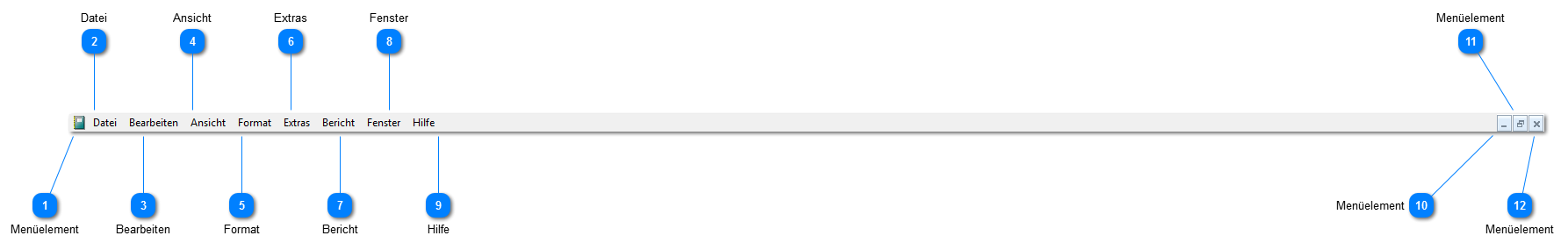 <TODO>: Hier Beschreibung einfügen... Vergessen Sie nicht, diesem Thema ein Schlüsselwort hinzuzufügenMenüelement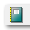 <TODO>: Hier Beschreibung einfügen...Datei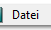 <TODO>: Hier Beschreibung einfügen...Bearbeiten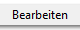 <TODO>: Hier Beschreibung einfügen...Ansicht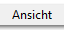 <TODO>: Hier Beschreibung einfügen...Format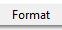 <TODO>: Hier Beschreibung einfügen...Extras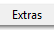 <TODO>: Hier Beschreibung einfügen...Bericht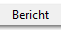 <TODO>: Hier Beschreibung einfügen...Fenster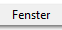 <TODO>: Hier Beschreibung einfügen...Hilfe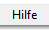 <TODO>: Hier Beschreibung einfügen...Menüelement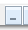 <TODO>: Hier Beschreibung einfügen...Menüelement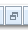 <TODO>: Hier Beschreibung einfügen...Menüelement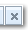 <TODO>: Hier Beschreibung einfügen...  Datei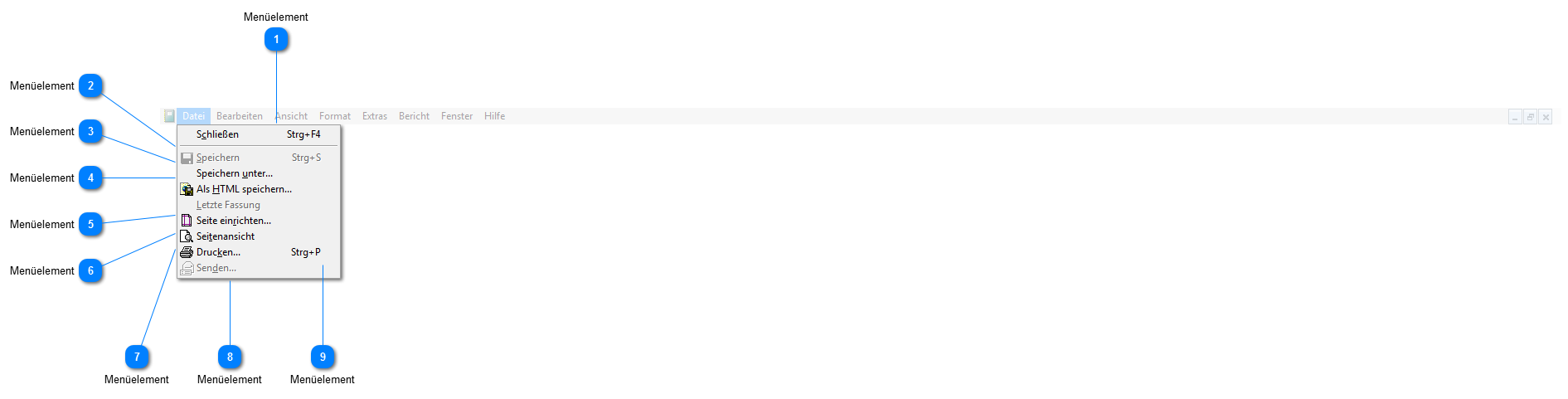 <TODO>: Hier Beschreibung einfügen... Vergessen Sie nicht, diesem Thema ein Schlüsselwort hinzuzufügenMenüelement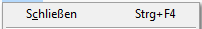 <TODO>: Hier Beschreibung einfügen...Menüelement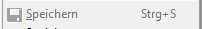 <TODO>: Hier Beschreibung einfügen...Menüelement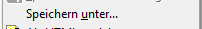 <TODO>: Hier Beschreibung einfügen...Menüelement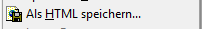 <TODO>: Hier Beschreibung einfügen...Menüelement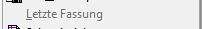 <TODO>: Hier Beschreibung einfügen...Menüelement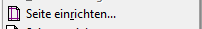 <TODO>: Hier Beschreibung einfügen...Menüelement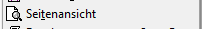 <TODO>: Hier Beschreibung einfügen...Menüelement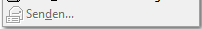 <TODO>: Hier Beschreibung einfügen...Menüelement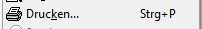 <TODO>: Hier Beschreibung einfügen...  Bearbeiten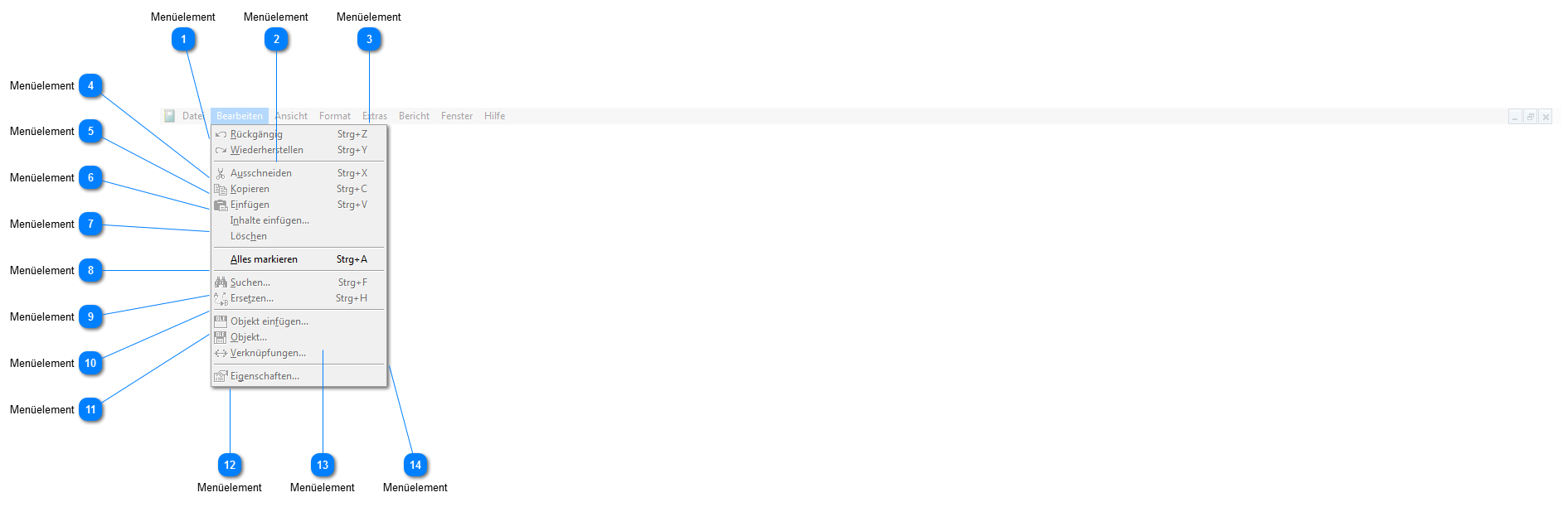 <TODO>: Hier Beschreibung einfügen... Vergessen Sie nicht, diesem Thema ein Schlüsselwort hinzuzufügenMenüelement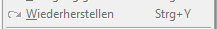 <TODO>: Hier Beschreibung einfügen...Menüelement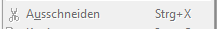 <TODO>: Hier Beschreibung einfügen...Menüelement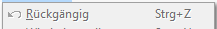 <TODO>: Hier Beschreibung einfügen...Menüelement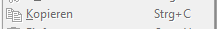 <TODO>: Hier Beschreibung einfügen...Menüelement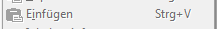 <TODO>: Hier Beschreibung einfügen...Menüelement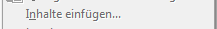 <TODO>: Hier Beschreibung einfügen...Menüelement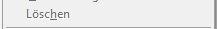 <TODO>: Hier Beschreibung einfügen...Menüelement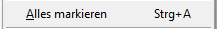 <TODO>: Hier Beschreibung einfügen...Menüelement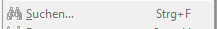 <TODO>: Hier Beschreibung einfügen...Menüelement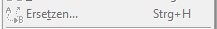 <TODO>: Hier Beschreibung einfügen...Menüelement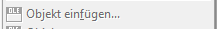 <TODO>: Hier Beschreibung einfügen...Menüelement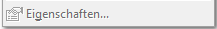 <TODO>: Hier Beschreibung einfügen...Menüelement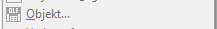 <TODO>: Hier Beschreibung einfügen...Menüelement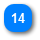 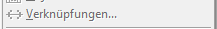 <TODO>: Hier Beschreibung einfügen...  Format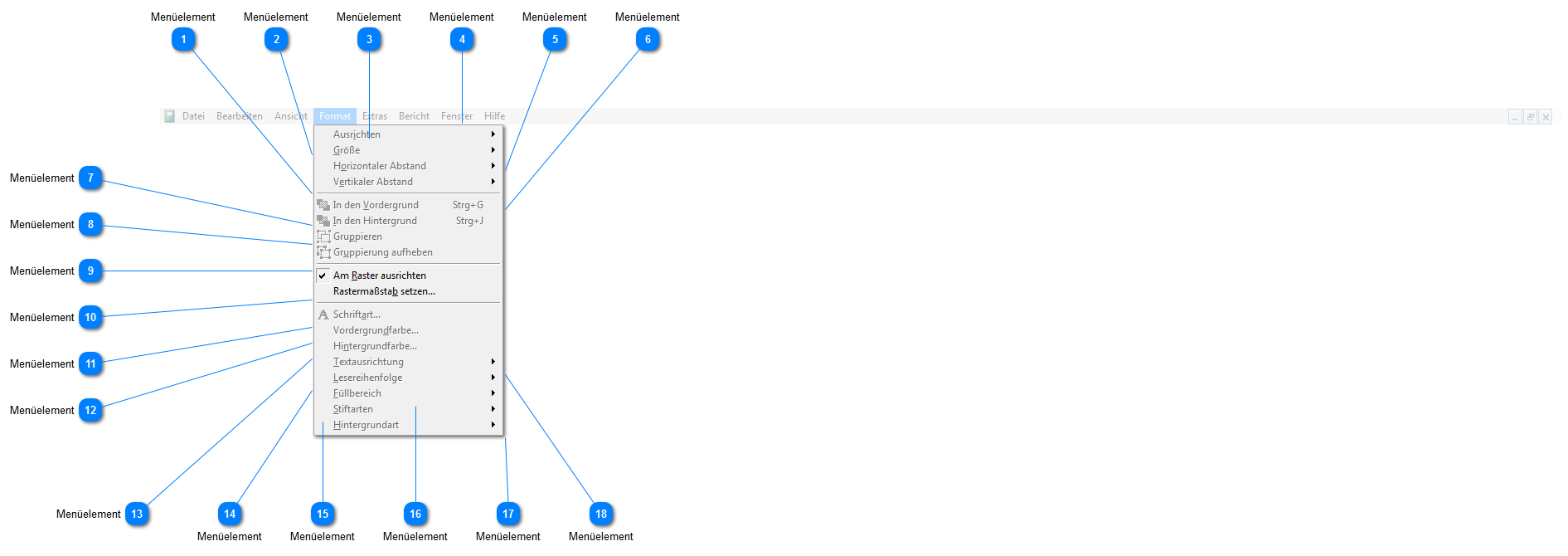 <TODO>: Hier Beschreibung einfügen... Vergessen Sie nicht, diesem Thema ein Schlüsselwort hinzuzufügenMenüelement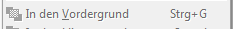 <TODO>: Hier Beschreibung einfügen...Menüelement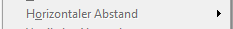 <TODO>: Hier Beschreibung einfügen...Menüelement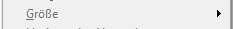 <TODO>: Hier Beschreibung einfügen...Menüelement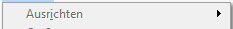 <TODO>: Hier Beschreibung einfügen...Menüelement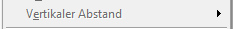 <TODO>: Hier Beschreibung einfügen...Menüelement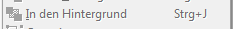 <TODO>: Hier Beschreibung einfügen...Menüelement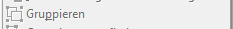 <TODO>: Hier Beschreibung einfügen...Menüelement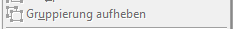 <TODO>: Hier Beschreibung einfügen...Menüelement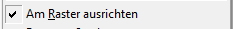 <TODO>: Hier Beschreibung einfügen...Menüelement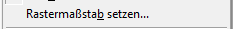 <TODO>: Hier Beschreibung einfügen...Menüelement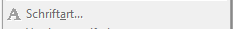 <TODO>: Hier Beschreibung einfügen...Menüelement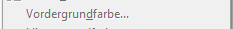 <TODO>: Hier Beschreibung einfügen...Menüelement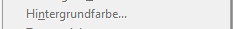 <TODO>: Hier Beschreibung einfügen...Menüelement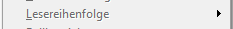 <TODO>: Hier Beschreibung einfügen...Menüelement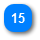 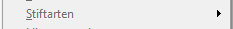 <TODO>: Hier Beschreibung einfügen...Menüelement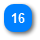 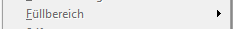 <TODO>: Hier Beschreibung einfügen...Menüelement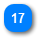 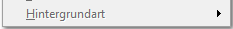 <TODO>: Hier Beschreibung einfügen...Menüelement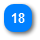 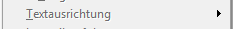 <TODO>: Hier Beschreibung einfügen...  Bericht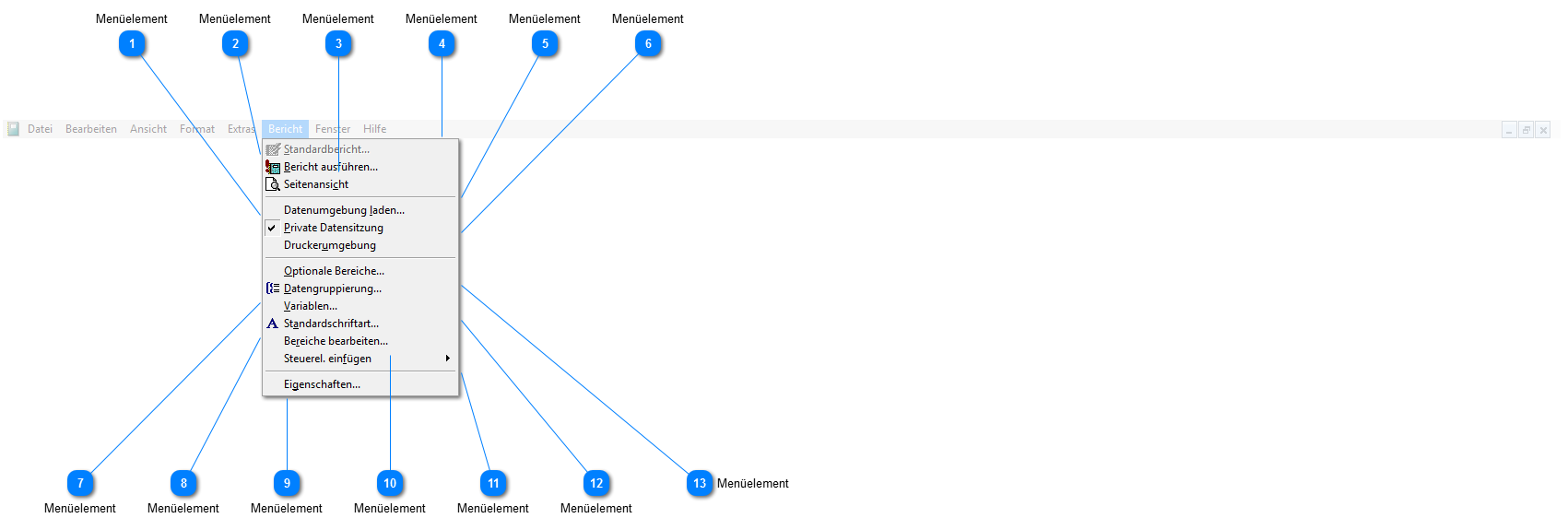 <TODO>: Hier Beschreibung einfügen... Vergessen Sie nicht, diesem Thema ein Schlüsselwort hinzuzufügenMenüelement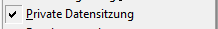 <TODO>: Hier Beschreibung einfügen...Menüelement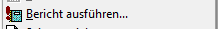 <TODO>: Hier Beschreibung einfügen...Menüelement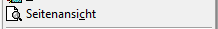 <TODO>: Hier Beschreibung einfügen...Menüelement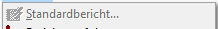 <TODO>: Hier Beschreibung einfügen...Menüelement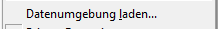 <TODO>: Hier Beschreibung einfügen...Menüelement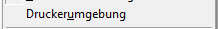 <TODO>: Hier Beschreibung einfügen...Menüelement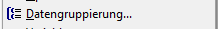 <TODO>: Hier Beschreibung einfügen...Menüelement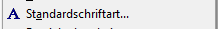 <TODO>: Hier Beschreibung einfügen...Menüelement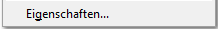 <TODO>: Hier Beschreibung einfügen...Menüelement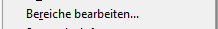 <TODO>: Hier Beschreibung einfügen...Menüelement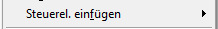 <TODO>: Hier Beschreibung einfügen...Menüelement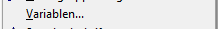 <TODO>: Hier Beschreibung einfügen...Menüelement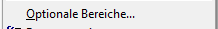 <TODO>: Hier Beschreibung einfügen...  Steuerelemente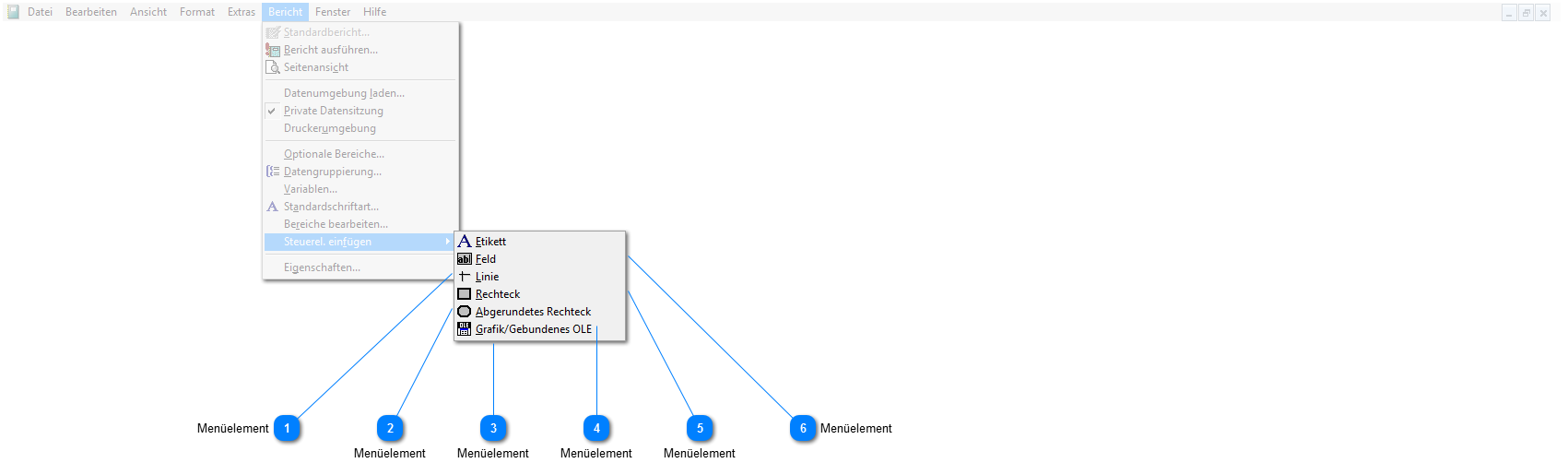 <TODO>: Hier Beschreibung einfügen... Vergessen Sie nicht, diesem Thema ein Schlüsselwort hinzuzufügenMenüelement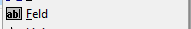 <TODO>: Hier Beschreibung einfügen...Menüelement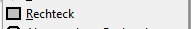 <TODO>: Hier Beschreibung einfügen...Menüelement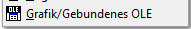 <TODO>: Hier Beschreibung einfügen...Menüelement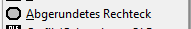 <TODO>: Hier Beschreibung einfügen...Menüelement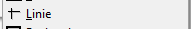 <TODO>: Hier Beschreibung einfügen...Menüelement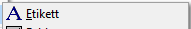 <TODO>: Hier Beschreibung einfügen...  Fenster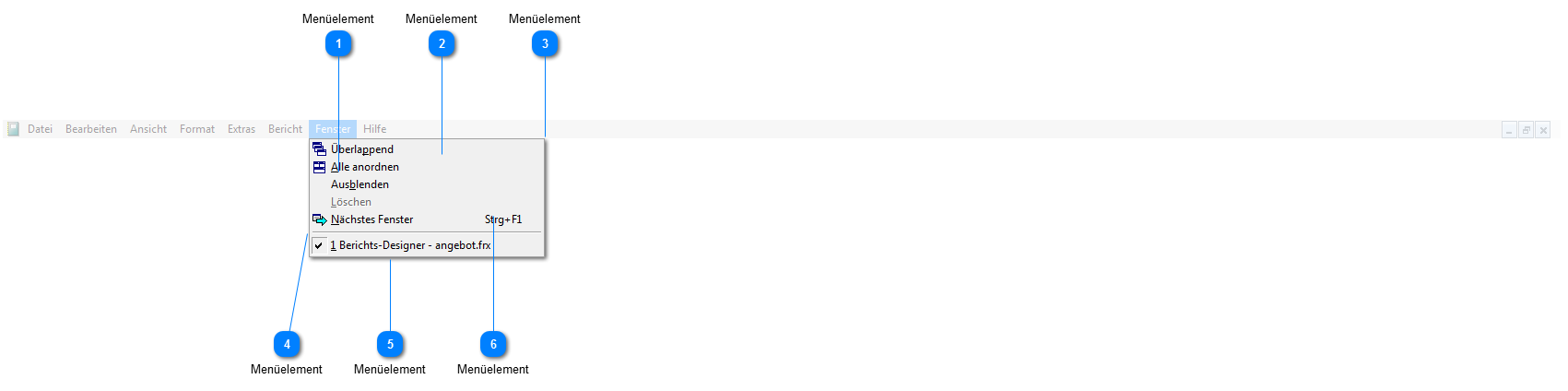 <TODO>: Hier Beschreibung einfügen... Vergessen Sie nicht, diesem Thema ein Schlüsselwort hinzuzufügenMenüelement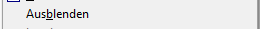 <TODO>: Hier Beschreibung einfügen...Menüelement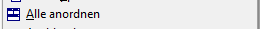 <TODO>: Hier Beschreibung einfügen...Menüelement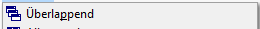 <TODO>: Hier Beschreibung einfügen...Menüelement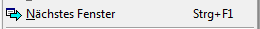 <TODO>: Hier Beschreibung einfügen...Menüelement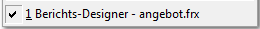 <TODO>: Hier Beschreibung einfügen...Menüelement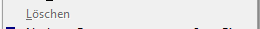 <TODO>: Hier Beschreibung einfügen...  Hilfe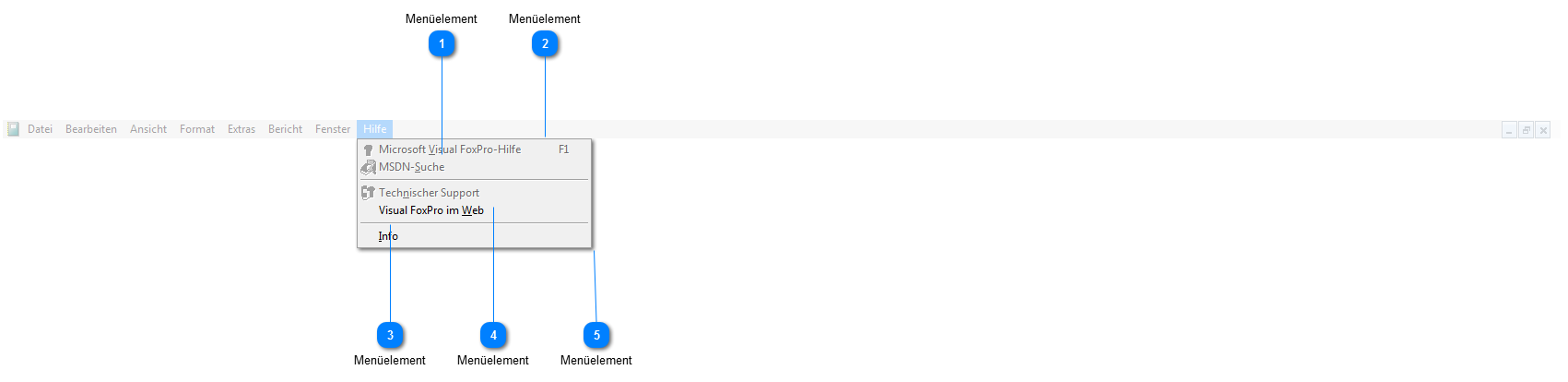 <TODO>: Hier Beschreibung einfügen... Vergessen Sie nicht, diesem Thema ein Schlüsselwort hinzuzufügenMenüelement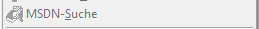 <TODO>: Hier Beschreibung einfügen...Menüelement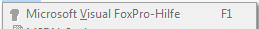 <TODO>: Hier Beschreibung einfügen...Menüelement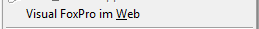 <TODO>: Hier Beschreibung einfügen...Menüelement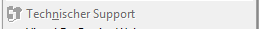 <TODO>: Hier Beschreibung einfügen...Menüelement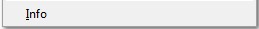 <TODO>: Hier Beschreibung einfügen...  1.6.3.3 Werkzeugkasten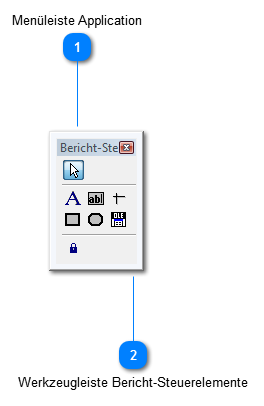 Menüleiste Application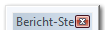 Werkzeugleiste Bericht-Steuerelemente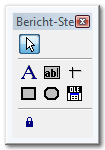   1.6.3.4 Kontextmenü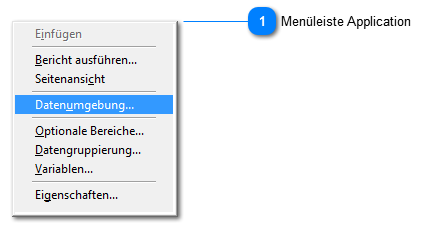 Menüleiste Application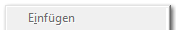   Datenumgebung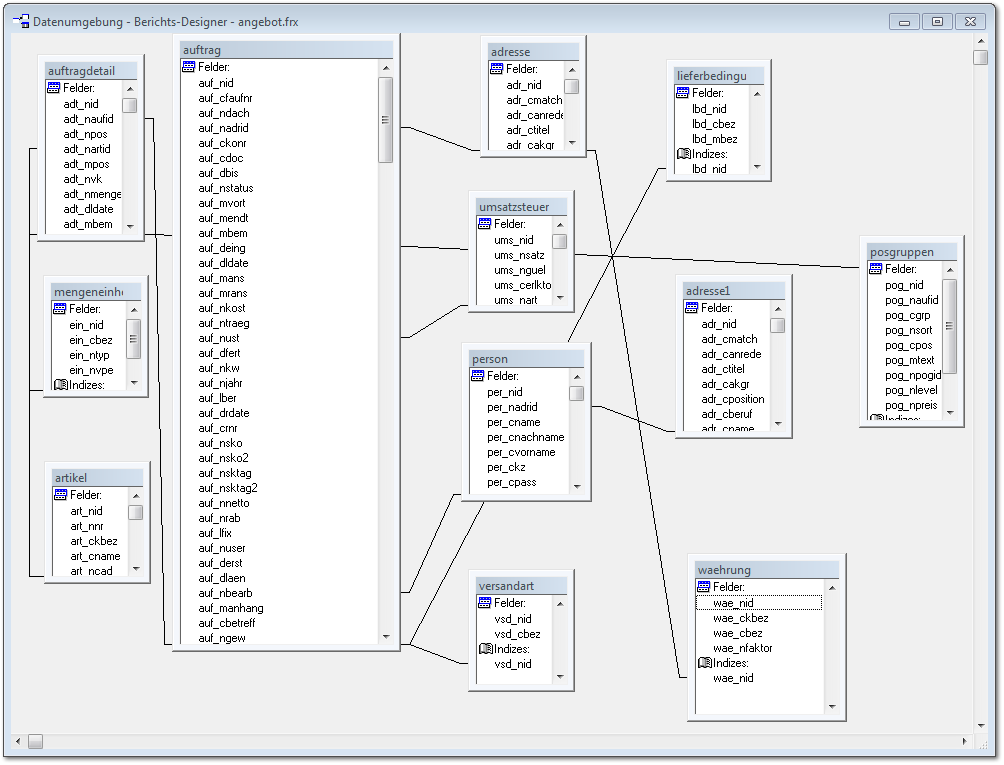   Optionale Bereiche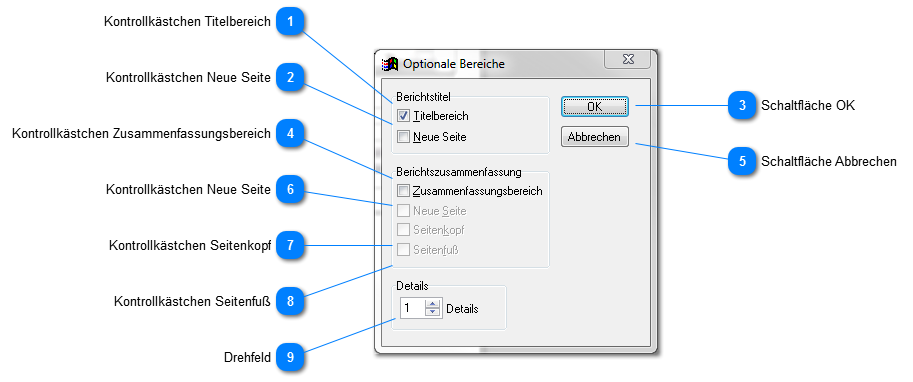 Kontrollkästchen Titelbereich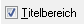 Kontrollkästchen Neue Seite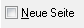 Schaltfläche OK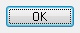 Kontrollkästchen Zusammenfassungsbereich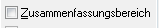 Schaltfläche Abbrechen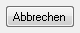 Kontrollkästchen Neue Seite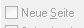 Kontrollkästchen Seitenkopf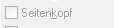 Kontrollkästchen Seitenfuß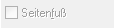 Drehfeld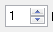   Datengruppierung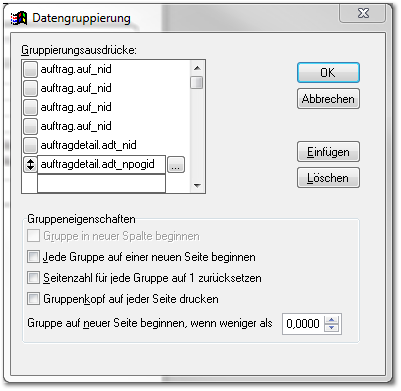   Variablen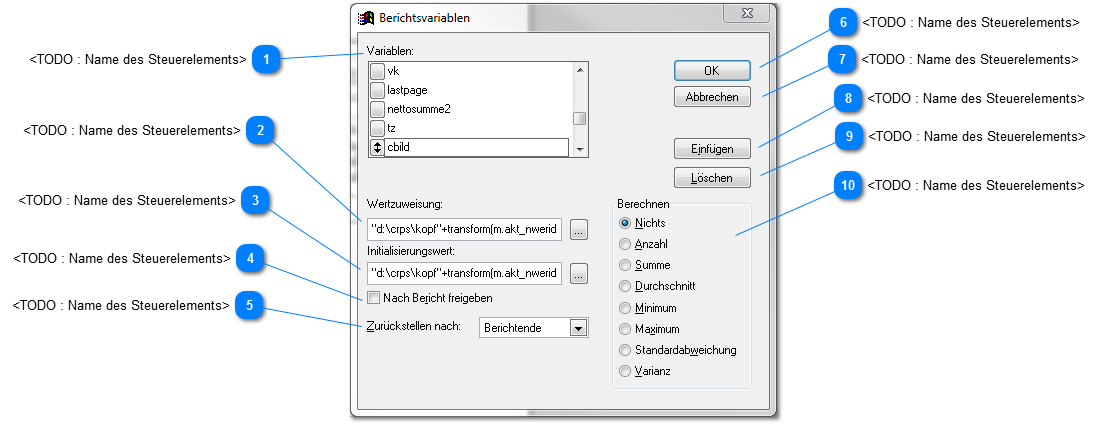 <TODO : Name des Steuerelements>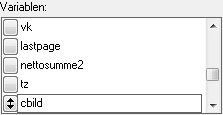 <TODO>: Hier Beschreibung einfügen...<TODO : Name des Steuerelements>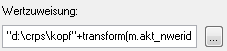 <TODO>: Hier Beschreibung einfügen...<TODO : Name des Steuerelements>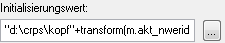 <TODO>: Hier Beschreibung einfügen...<TODO : Name des Steuerelements>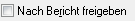 <TODO>: Hier Beschreibung einfügen...<TODO : Name des Steuerelements>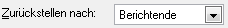 <TODO>: Hier Beschreibung einfügen...<TODO : Name des Steuerelements>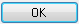 <TODO>: Hier Beschreibung einfügen...<TODO : Name des Steuerelements>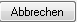 <TODO>: Hier Beschreibung einfügen...<TODO : Name des Steuerelements>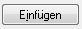 <TODO>: Hier Beschreibung einfügen...<TODO : Name des Steuerelements>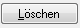 <TODO>: Hier Beschreibung einfügen...<TODO : Name des Steuerelements>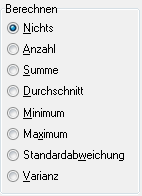 <TODO>: Hier Beschreibung einfügen...  1.6.4 Systemeinstellungen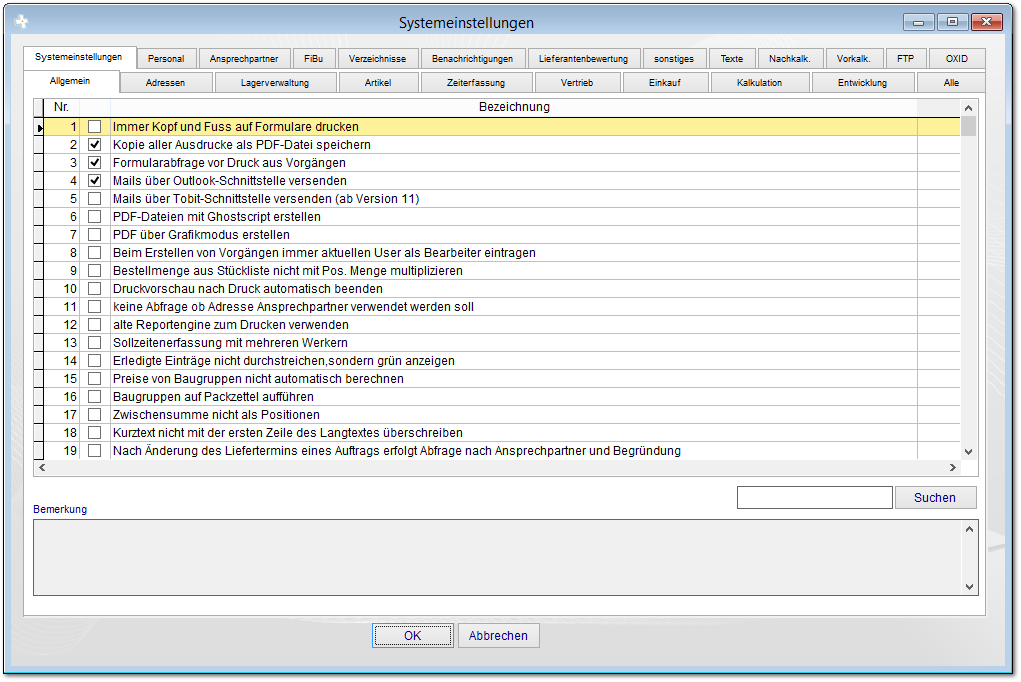   1.6.4.1 Systemoptionen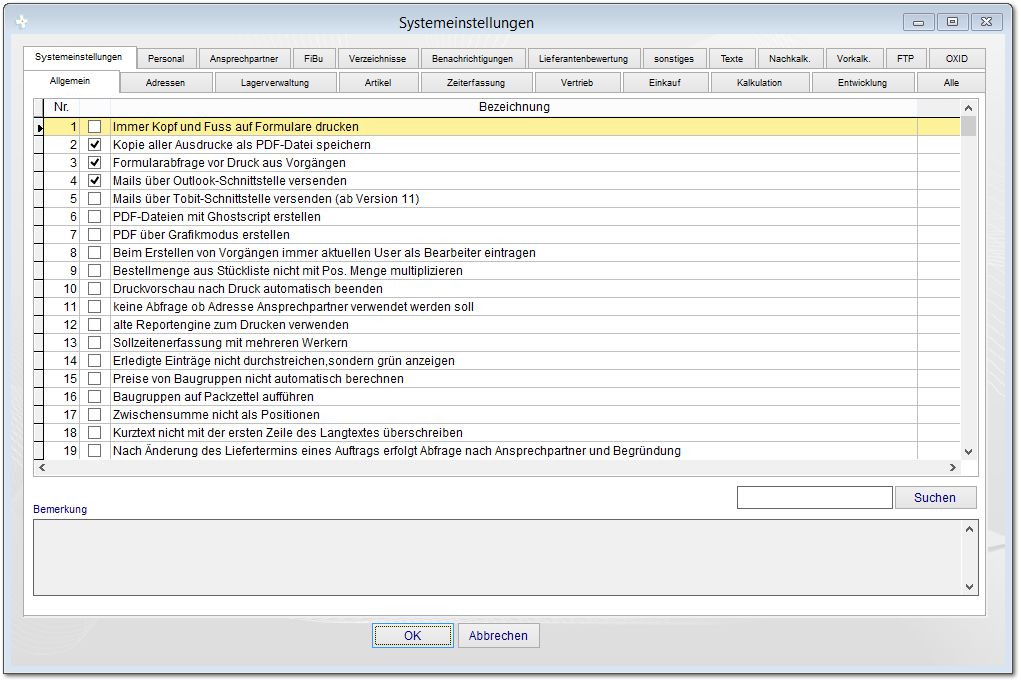 AllgemeinImmer Kopf und Fuß auf Formulare druckenMit dieser Option ist es nicht mehr notwendig, in der Druckvorschau den "Haken" für Kopf und Fuß zu setzen.Kopie aller Ausdrucke als TIF-Datei speichernAktivieren Sie diese Funktion, wenn von jedem Druck den Sie machen eine TIF-Datei abgespeichert werden soll. Diese finden Sie in dem jeweiligem Auftrag, Angebot, Lieferschein usw. unter dem Register Aktivitäten wieder. Besonders wichtig ist diese Option, wenn sie in ihrem Unternehmen ein Dokumentenmanagement System wie beispielsweise ELO im Einsatz haben. Ist dies der Fall sollten sie diesen Haken auf jeden Fall setzten, da ansonsten keine Dateien zum Archivieren vorhanden sind.Anfrage-Nr. als Angebots-Nr. übernehmenSetzen Sie diese Option, damit automatisch bei Umwandlung einer Anfrage in ein Angebot die Anfragenummer als Angebotsnummer übernommen wird.Aufträge und Angebote haben den gleichen NummernkreisDie Angebote und Aufträge verwenden den gleichen Nummernkreis und Zähler, die jeweils beim Angebot eingestellt sind.Angebots-/Auftrags-Nr. änderbarSetzen Sie diese Option, wenn alle Vorgangsnummern manuell änderbar sein sollen (Angebot/Auftrag).Freigabe für Ausdruck von Bestellungen und Preisanfragen erforderlichBenutzer benötigen für den Fall das sie eine Bestellung oder eine Preisanfrage erstellen möchten, die Freigabe eines Benutzers der die entsprechenden Rechte besitzt (Diese Rechte werden vom Administrator vergeben).Formularabfrage vor Druck aus VorgängenWenn sie beispielsweise aus der Bearbeitungsmaske eines Auftrages heraus auf den "Drucken" Button klicken und haben diesen Haken nicht gesetzt, geht das System davon aus, dass sie auch einen Auftrag drucken möchten und öffnet das entsprechende Formular. Andernfalls wird ihnen eine Reihe von möglichen Alternativen vorgeschlagen, wie z.B. Auftragsbestätigung drucken, Stückliste drucken usw.Mails über Outlook-Schnittstelle versendenE-Mails werden nicht mehr über die MAPI-Schnittelle Versand, sondern stattdessen über die Outlook-Schnittstelle.Mails über Tobit-Schnittstelle versendenE-Mails werden nicht mehr über die MAPI-Schnittelle Versand, sondern stattdessen über die Tobit-Schnittstelle.PDF-Dateien mit Ghostscript erstellenFalls sie Probleme mit der PDF-Erstellung haben, können sie diesen Haken setzten, um alternativ die PDF-Dateien mit Ghostscript erstellen zu lassen. PDF-Dateien über Grafikmodus erstellenFalls sie Probleme mit der PDF-Erstellung haben, können Sie diesen Haken setzten, um alternativ die PDF-Dateien im Grafikmodus (TIF) erstellen zu lassen. Beim Erstellen von Vorgängen, aktuellen User immer als Bearbeiter eintragenIst diese Option aktiviert, wird der aktuelle User automatisch als Sachbearbeiter für z.B. Angebote und Aufträge eingetragen. Ansicht von Angeboten/Aufträgen/Lieferscheinen/Rechnungen nach Jahren filternMit dieser Option werden die Datensätze im Vertrieb automatisch nach Jahren gefiltert, alte Datensätze werden ausgeblendet. Mahnungsfristen nach Buchungsdatum berechnenDie Zahlungsfristen für Mahnungen werden mit dieser Option ausschließlich vom Buchungsdatum aus berechnet. Abschlagsrechnungen kumulierenSie erhalten mit dieser Option eine kumulierte Schlussrechnung. Texte bei Übernahme Angebot/Auftrag usw. nicht abfragenMit dieser Option fragt das System alle Angebotstexte (Vortext, Endtext, etc.) bei der Umwandlung zum Auftrag neu ab. Dies ist z.B. hilfreich wenn sie immer eine Auftragsbestätigung versenden, in der andere Texte verwendet werden sollen. Bestellmenge aus Stückliste nicht mit Pos. Menge für multiplizierenVerwenden sie diese Option, um alle Einzelmengen in der Stückliste (z.B. 10 Teile) mit der Anzahl der Positionen zu multiplizieren. Druckvorschau nach Druck automatisch beendenDie Druckvorschau schließt sich automatisch, sofern auf den Drucken- oder PDF-Button gedrückt wird.Keine Abfrage ob Adresse vom Ansprechpartner verwendet werden sollIm Vertrieb wird beim Einfügen von einer Kundenadresse in ein z.B. ein Angebot, die Adresse als Anschrift verwendet. Nach Auswahl der Adresse erfolgt eine Abfrage ob die Anschrift des Ansprechpartners verwendet werden. Diese Option können sie hier deaktivieren.Alte Reportengine zum Drucken verwendenAb Version 7.0 verwendet das System ein neues Formularsystem. In manchen Konstellationen funktioniert diese Engine nicht richtig. Mit dieser Option schalten sie das alte System wieder ein.Sollzeitenerfassung mit mehreren WerkernSofern aktiviert, können Sollzeiten mit mehreren Werkern erfasst werden. Diese Option schaltet die Möglichkeit frei, in der Kalkulation zwei oder mehr Werker als Vorgabezeit zu erfassen, wobei diese auch unterschiedliche Stundensätze verwenden können.Eingangsgutschriften getrennt anzeigenSie erhalten mit dieser Option eine separate Anzeige der Eingangsgutschriften als Ordner im Einkaufsmodul. Keine Farbauswahl bei AufträgenAb Version 7.2 bietet das System die Möglichkeit Datensätze im Vertrieb farblich zu kennzeichnen. Verwendet wird dies zur Priorisierung von Aufträgen oder zur Zuteilung von Aufträgen zu Unternehmensbereichen. Diese Option schaltet die Kennzeichnung für Aufträge aus.Textfeld Bauvorhaben bei Aufträgen ausblenden Zeigt das Feld Bauvorhaben nicht mehr bei Aufträgen an.Erledigte Einträge nicht durchstreichen, sondern grün anzeigenDatensätze, die als erledigt gekennzeichnet werden, werden im System durchgestrichen dargestellt. Hiermit wird das System auf eine Farbvariante verändert.Preise von Baugruppen nicht automatisch berechnenAngebots- und Auftragspositionen können als (Bau)Gruppenstruktur angelegt werden. Normalerweise werden Gruppen oberhalb automatisch aus Positionen aus tieferen Ebenen berechnet. Diese Option kann hiermit deaktiviert werden, sofern eine Baugruppe importiert wurde. Baugruppen auf Packzettel mit aufführenSie erhalten mit dieser Option die Möglichkeit Baugruppenstrukturen aus dem Auftrag mit auf dem Packzettel aufzuführen.Zwischensumme nicht als PositionIm Standard werden Zwischensummen als Position aufgeführt, sofern die Reports dafür eingerichtet sind. Hiermit deaktivieren sie diese Option.Abfrage, ob Liefertermin als Versandtermin übernommen werden sollOhne diese Option muss ein Versandtermin eingegeben werden.Kurztext nicht mit der ersten Zeile des Langtextes überschreibenDer Artikelkurztext wird automatisch als Vorschlag in das Feld Langtext übernommen. Wenn dies nicht erwünscht ist, setzen sie diese Option.

Nach Änderung des Liefertermins eines Auftrags erfolgt eine Abfrage nach Ansprechpartner und BegründungWenn ein Liefertermin im Vertrieb eingetragen wird, erfolgt bei jedweder Änderung eine Abfrage. Hier kann der Name des Ansprechpartners und eine Begründung für die Terminabsprache hinterlegt werden.
Nach Änderung des Liefertermins muss ein Ansprechpartner und eine Begründung eingetragen werdenErgänzt die vorherige Position als Pflichtfeld.Nach Änderung des Liefertermins einer Bestellung erfolgt Abfrage nach Ansprechpartner und BegründungErgänzt die vorherige Position als Pflichtfeld.Rechnungen dürfen nur aus Lieferscheinen erzeugt werdenBisher war es auch möglich direkt aus Aufträgen Rechnungen zu erstellen. Mit dieser Option ist dies nur noch aus Lieferscheinen möglich.Abgabefrist ist ein PflichtfeldDas Feld Abgabefrist bezieht sich auf Angebote die zu einem bestimmten Termin abgegeben werden müssen (oft bei öffentlichen Ausschreibungen). Bei Aktivierung ist dies eine Pflichteingabe.Keine Abfrage, ob Gutschriften mit Rechnungen verrechnet werden sollenBeim Erstellen einer Gutschrift werden i.d.R. die Positionen von einer Rechnung gut geschrieben. Diese Abfrage wird hiermit ausgeschaltet.Schlussrechnung über volle SummeBei Aktivierung, wird die Schlussrechnung immer mit der vollen Rechnungssumme erstellt.Keine Abfrage, ob Ausdruck OK istNach einem erfolgreichen Druck von z.B. Auftragsbestätigung erfolgt eine Abfrage. Diese Abfrage kann hier ausgeschaltet werden. Beachten sie hierbei, dass für jeden Ausdruck ein Dokument erzeugt wird, welche in den Aktivitäten aufgeführt wird.Vorschau als PDF erzeugenSchaltet die Druckvorschau aus und verwendet stattdessen ein PDF als Vorschau.Keine Abfrage, ob die geänderte Bestellnummer in alle Positionen übernommen werden sollSofern bei einem Auftrag die kundenseitige Bestellnummer eingetragen wird, erfolgt nun keine Abfrage mehr, ob diese in alle Positionen übernommen werden soll.Keine Warnung anzeigen, wenn eine Bestellnummer bereits in einem Vorgang verwendet wirdDas System warnt nun nicht mehr, wenn eine kundenseitige Bestellnummer bereits in einem Auftrag vorhanden ist.Beim Erstellen von Revisionen die Autragsnummer anpassenSobald eine Revision erstellt wird, werden die betreffenden Auftragsnummern angepasstWenn der Haken für "Rechnung komplett erstellt" gesetzt wird, Gutschriften nicht berücksichtigenIn der Standardeinstellung werden nach Rechnungserstellung automatisch alle Gutschriften berücksichtigt. Diese Option deaktiviert den Standard.Neue Vorschau verwendenSchaltet die neue Druckvorschau des Reportgenerators ein.Das Gewicht in der Position (Vertrieb), darf manuell überschrieben werden.Ermöglicht eine manuelle Angabe des Gesamtgewichts der Position.Nur bezahlte Abschlagsrechnungen von Schlussrechnung abziehenSolange offene Posten der Abschlagsrechnungen geführt, werden diese nicht in der kumulierten Abschalgsrechnung abgezogen.Nur Drucken, wenn ein Liefertermin oder eine Lieferfrist im Angebot eingetragen wurdeErgänzt die vorherige Position als Pflichtfeld. Diese Option macht die Felder Liefertermin und Lieferfrist zu Pflichtfeldern.Betreff als Pflichtfeld im Einkauf und VertriebOhne Angabe des Betreffs, ist keine Erstellung von neuen Aufträgen und Bestellungen mehr möglich.Wenn ein neuer Vorgang angelegt wird, soll sofort eine neue Nummer vorgeschlagen werdenUmgeht die neue Funktion, dass erst eine neue Nummer vergeben wird, wenn der Datensatz gespeichert wird.Wenn für einen Interessenten ein Auftrag angelegt wird, wird die Adresse in den Kundenordner verschoben Unterscheidung zwischen Interessent und Kunde. Beim Wechsel von Interessent zu Kunde erhält die Adresse auch gleichzeitig gem. dem Nummernkreis eine neue Adressnummer.Keine Abfrage der Arbeitsschritte in PositionSchaltet die Arbeitsschritte aus.Keine Abfrage, ob der Festpreis auf die einzelnen Positionen übernommen werden sollIst diese Option aktiviert, werden Festpreise im Angebot nicht mehr prozentual auf die einzelnen Positionen verteilt. Keine Abfrage, ob das Lieferdatum in die einzelnen Positionen übernommen werden sollIst diese Option aktiviert, erfolgt künfig keine Abfrage mehrDen nächsten Wiedervorlage-Termin in der Hauptansicht verfügbar machenZeigt in der Auftragstabelle die nächste Wiedervorlage als sortierbare Spalte an.AdressenDebitoren-Nummer beim speichern prüfenIst dieser Haken gesetzt, prüft das System vor der Abspeicherung der Kundendaten, ob eine Debitorennummer vergeben worden ist.Kunden- Nummer auch als Deb. / Kred.-Nr. verwendenWenn bei der Rechnungsübergabe an Fibu keine Debitorennummer / Kreditorennummer vergeben worden ist und Sie diesen Haken gesetzt haben, wird die Kundennummer als Debitorennummer / Kreditorennummer verwendet. Leerzeile bei Adressen zwischen Straße und Ort einfügen Diese Funktion wurde vormals auf Basis der Anforderungen der Post verwendet. Heute wird dies von der Post nicht mehr vorgeschrieben. Manche Unternehmen nutzen dieses Gestaltungswerkzeug heute noch.Keine Überprüfung der KreditlimitsFalls nicht mit einer Warenkreditversicherung zusammenarbeiten, können sie diese Option generell deaktivieren um keine Überprüfung der Kreditlimits vorzunehmen.LagerverwaltungKeine Abfrage für LagerbuchungenBeim Speichern eines Lieferscheines werden sie nicht mehr gefragt, ob die entsprechende Lagerbuchung durchgeführt werden soll, wenn sie an dieser Stelle einen Haken gesetzt haben. Lager buchen nach speichern des AuftragsDas Material wird vom Lagerbestand entnommen, sobald der Auftrag gespeichert wird. Lager buchen nach Drucken des LieferscheinsDas Material wird vom Lagerbestand entnommen, sobald der Lieferschein erstellt wird. Lager buchen nach Druck der RechnungNachdem sie eine Rechnung gedruckt haben, wird eine Lagerbuchung durchgeführt, wenn der Haken gesetzt wurde.Lagerbuchungen in Nachkalkulation berücksichtigenFalls sie für einen Auftrag Materialien aus dem Lager verwendet haben, werden diese bei der Nachkalkulation mit berücksichtigt, wenn diese Option aktiv ist. Einfache Lagerverwaltung verwendenMit dieser Option wird nur "ein" virtueller Lagerort verwendet. Dies ist hilfreich für Unternehmer mit nur einer Lagerhalle.  Nullbestände nicht anzeigenArtikel mit einem Lagerbestand von "NULL" werden in der Artikelverwaltung nicht angezeigt.Keine Warnmeldung wenn genügend LagerbestandBei einem lagergeführten Artikel wird im Vertrieb immer eine Warnmeldung ausgegeben mit dem aktuellen Lagerbestand. Diese Option deaktiviert diese Warnmeldung.Auftragsbezogene Bestellungen nichts aufs Lager buchenBei Lagerartikeln werden Wareneingänge standmäßig auf den Lagerort gebucht. Aktivieren sie diese Option, sofern dies nicht erwünscht ist.Bei der Bestandsübernahme der Inventur alle bisherigen Lagerbestände löschenInventuren können als aktueller Lagerbestand übernommen werden und werde i.d.R. zu den vorhandenen Beständen dazu addiert. Mit diese Option werden die Lagerbestände zuvor gelöscht.Lagerbuchungen der Stückliste nur bis zur 1. StufeStücklistenpositionen werden nur bis zur ersten Ebene vom Lager abgebucht (keine Unterbaugruppen).Automatisch Lageranforderungen für Lagerartikel erstellenAnstatt einer Bestellung, werden Bedarfe beim auftragsseitigen Auslösen von Bestellungen zunächst als Lageranforderung erstellt.ArtikelMaterial darf fakturiert werdenLegen sie fest, ob das Material auch zur Fakturierung freigegeben werden soll oder nur für die interne Produktion herangezogen wird.Produkte dürfen bestellt werdenFür den Fall das ihr Unternehmen es vorsieht ganze Produkte einzukaufen, um diese anschließend weiter zu verkaufen, sollten sie an dieser Stelle einen Haken setzten, damit ihnen die Kategorie “Produkte“ bei einer neuen Bestellung zur Verfügung steht.Material und Produkte gleich behandelnDie Kategorien Rohmaterial und Produkte werden zu einer Kategorie namens „Artikel“ zusammengefasst. Infolgedessen können Produkte bestellt und Rohmaterialien verkauft werden.Artikel-Nr. in Position abfragenWenn sie eine neue Position anlegen und haben diese Option aktiviert erscheint in der sich öffnenden Positionsmaske ein weiteres Feld ausschließlich für die Artikelnummer-Suche. Dieses Feld hat gegenüber der normalen Artikel-Suche einen großen Geschwindigkeitsvorteil, da lediglich eine Spalte durchsucht werden muss.Nur Bestellartikel dürfen bestellt werdenEs dürfen lediglich Bestellartikel / Kaufteile bestellt werden, wenn diese Funktion aktiv ist. Keine Stückliste bei Material anzeigenDiese Ausnahmeregelung gilt für einzelne Artikel, die i.d.R. keine  Stückliste haben (Baugruppen).Lieferantenpreis zum Stücklistenpreis addierenDie Beschaffungskosten für ein Kaufteil (Produkt oder Baugruppe) werden zusätzlich zu der gesamten Kalkulation des Teils zu addiert.Im Suchfenster (z.B. Stückliste) wird das Material von der Laserkalkulation mit angezeigtFührt im Feld Material in der Stückliste bei der Autovervollständigung auch die Laserteile mit auf.ZeiterfassungPausen bei Arbeitszeitende abfragenWenn sie diese Option aktiviert haben, wird eine Abfrage über die Pausenzeiten gemacht, sobald sich ein Mitarbeiter über die Zeiterfassung vom System abmeldet.Parallel-Zeiten nicht verteilenIst es in ihrem Unternehmen üblich sich auf mehrere Aufträge ein zu stempeln sollten sie diesen Haken nicht setzten, weil das System ansonsten acht Stunden für jeden Auftrag berechnen würde, wenn sie sich beispielsweise beim Arbeitsbeginn auf zwei Aufträge gebucht  und acht Stunden gearbeitet haben. Wohingegen lediglich vier Stunden für jeden Auftrag berechnet werden, wenn sie diesen Haken nicht gesetzt haben. (Wird noch angepasst!) Parallel-Aufträge nicht zulassenDer Werker kann sich nicht auf zwei oder mehr Aufträge gleichzeitig anmelden. Keine FertigmeldungWenn sie aus der Zeiterfassung heraus einen Arbeitsschritt auf „Auftragsende“ buchen, öffnet sich standardmäßig ein Formular zur Eingabe der gefertigten Stückzahlen. Setzten Sie diesen Haken, wenn Sie diese Eingabe umgehen möchten.Nicht beendete Arbeitsschritte am nächsten Tag fortsetzenHaben sie sich beispielsweise an einem Auftrag ein "gestempelt", aber haben sich bevor sie sich abgemeldet haben von dem Auftrag nicht wieder ausgebucht, werden sie sobald sie sich wieder am System anmelden automatisch an den entsprechenden Auftrag wieder ein "gestempelt".Neue Anwesenheitsliste verwendenErmöglicht die erweiterte Zeiterfassung. Hiermit ist eine umfangreichere Berechnung von Lohnarten, Arbeitszeiten und Zuschlagsmodellen möglich. Entsprechende Eingabemöglichkeiten erhalten sie im Bereich Stammdaten, wo neue Kategorien angelegt werden. Daraus resultieren neue Ausdrucke im Bereich Personal, für die Auswertung der Lohnbuchhaltung. Lesen sie im Handbuch im Abschnitt "Stammdaten" weitere Einzelheiten zum Thema (Stammdaten).Es darf nur auftragsbezogen "gestempelt" werdenDie reine anwesenheitsbezogene Zeiterfassung wird hiermit deaktiviert. Die Zeiterfassung verlangt immer einen Auftrag für Zeitenbuchungen.Nicht gefundene Aufträge werden neu angelegtBlanco-BarcodesAutomatisch Abmelden bei ArbeitsendeAufgrund des Arbeitszeitmodells werden zum Arbeitsende (z.B. 16.00 Uhr) automatisch alle begonnenen Arbeitschritte beendet und für den Werker die Abwesenheit gebucht.Anwesenheitsliste nicht anzeigenBlendet im Zeiterfassungsmodul die Anwesenheitsliste der Mitarbeiter aus. Der Mitarbeiter kann nur noch seinen eigenen Anwesenheitsstatus sehen.Überstunden automatisch anlegen, wenn Überstunden neu berechnet werdenMusste bisher manuell angestoßen werden.Wenn keine Barcode-Kennung vorhanden ist, wird nach Mitarbeiter anstatt nach Auftrag gesuchtSchaltet in Terminal mit dem Parameter "Zeiterfassung" die Reihenfolge ein. Berechnete Buchungen dürfen geändert werdenDiese Option läßt Veränderungen an den Zeitbuchungen zu.Zeiterfassung darf nur mit Eingabe einer Zahlenkombination beendet werdenDie Zeiterfassungsterminals werden i.d.R. als im Vordergrund geöffnete Anwendung ausgeführt. Um diese zu beenden ist eine Kennung erforderlich.Aufgabe anlegen wenn eine Ausschußmenge eingetragen wirdLöst automatisch eine neue Aufgabe im Kalender aus, wenn in der Zeiterfassung eine Ausschussmenge einegtragen wird.Keine Zeitbuchung anlegen, wenn nur An- und Abmeldung vorhanden istLegt bei der anwesenheitsbezogenen Zeiterfassung keinerlei Buchungssätze mehr an.Fehlzeiten auch ohne Überstundenausgleich von Überstundenkonto abziehenGenerell werden hiermit alle Fehlzeiten vom Überstundenkonto abgezogen. Zeiterfassung bietet eine Touchscreen optimierte OberflächeZeigt im Terminal "Zeiterfassung" bestimmte Buttons (z.B. Überstunden) an.Parallelzeiten nach Menge verteilenVerteilt die Zeiten nicht mehr prozentual, sonder nach der Menge in der Autragsposition.In der Anwesenheitsliste wird ein entsprechendes Symbol angezeigt, wenn 1./2./3. Schicht gewählt wirdFür die verschiedenen Schichten werden nun unterschiedliche Symbole angezeigt.EinkaufBei unbekannten Lieferanten Standard-EK Preis übernehmenBei neuen Lieferanten werden zunächst Standard-EK´s vom Artikel übernommen. Wenn Bestell-Nr. vom Lieferanten Leer, dann interne Artikelnummer verwendenVerwendet bei nicht vorhandener Fremdartikelnummer die eigene Artikelnummer in der Bestellung.Artikelnummer anstatt der Bestellnummer im Bestellformular verwendenErsetzt die Fremdartikelnummer durch die eigene Artikelnummer im Ausdruck.Ansicht von Preisanfragen/Bestellungen nach Jahren filternMit dieser Option werden die Datensätze im Einkauf automatisch nach Jahren gefiltert, alte Datensätze werden ausgeblendet. Beim automatischen Erstellen von Bestellungen keine Abfrage ob erledigtSchaltet die Abfrage aus.Nur Auftragspositionen mit Direktbestellung in der Einkaufsliste aufführenIgnoriert einzelne Stücklistenteile.Wenn der Mindestbestellwert nicht erreicht wird, kann für die Differenz eine weitere Position mit einem Minderwertaufschlag erstellt werden.Schaltet die Minderwertaufschläge ein.Wenn man eine Preisanfrage speichert, kommt eine Abfrage ob die Preisanfrage an die Artikel hinterlegten Lieferanten übernommen werden soll.Preise werden aus Preisanfragen nur nach Abfrage in den Preisverlauf übernommen.Wenn man über die Schaltfläche "Einkauf" neue Vorgänge erzeugt, wird anschließend keine Übersicht mehr von den erstellten Vorgängen angezeigtSchaltet das zusätzliche Fester ab um den Eingabeaufwand zu minimieren.KalkulationNachkalkulation bei Angebot anzeigenDie Nachkalkulation wird bei Angebotspositionen verfügbar gemacht. Kalkulation bei Rechnung anzeigenAktivieren sie diese Funktion, wenn ihnen der Kalkulations-Button auch in der Position einer Rechnung zur Verfügung stehen soll. Kalkulation bei Lieferschein anzeigenAktivieren sie diese Funktion, wenn ihnen der Kalkulations-Button auch in der Position des Lieferscheins zur Verfügung stehen soll. Bestellungen bei Nachkalkulation berücksichtigenBei der Nachkalkulation werden  Bestellungen auch berücksichtigtEingangsrechnungen bei Nachkalkulation nicht berücksichtigenStandardmäßig werden für die Materialkosten der Nachkalkulation die  Materialkosten der Vorkalkulation herangezogen. Sobald aber im System eine Eingangsrechnung für den entsprechenden Auftrag erfasst worden ist, werden die Materialkosten der Nachkalkulation mit der Summe aller Eingangsrechnungen aktualisiert, sofern dieser Haken nicht gesetzt ist.Alternativ haben sie bei beiden Einstellungen die Möglichkeit, über die Schaltfläche "Manuell" die Materialkosten manuell einzutragen, sowohl bei der Vor- als auch bei der Nachkalkulation. Kalkulationszuschlagsfaktor in Stückliste standardmäßig immer 1Wenn sie einen Standard Zuschlagsfaktor von 1 verwenden möchten (keine Zuschläge), wählen sie diese Option. Nachkalkulation auftragsbezogenIm Standard werden die Nachkalkulationen positionsbezogen erstellt. Mit dieser Option erfolgt die Nachkalkulation nur noch im Auftrag selbst.Alternative Kalkulation verwendenVereinfachte Kalkulation mit geänderten Kalkulationsfaktoren. Halten sie hierzu Rücksprache mit connedata.Keine Abfrage ob VK-Preis aus Kalkulation übernommen werden sollKalkulierte Preise werden aus der Kalkulation als VK-Preis in die Position übernommen. Diese Option schaltet die Automatik aus.Positionsmenge nicht in Laserkalkulation übernehmenDiese Option schaltet die Automatik aus.Lohnkosten automatisch übernehmenDiese Option schaltet die Automatik ein.Nach Mengenänderung keine Abfrage ob neu kalkulierenDiese Option schaltet die Abfrage und Rüstkostenberechnung  aus.Positionstext in Kalkulation nicht anzeigenZeigt oberhalb der Stückliste den Positionstext an.Wenn der Preis einer Position 0 ist, nicht den Preis aus den Stammdaten eintragenDiese Option schaltet die Automatik aus.In der Nachkalkulation die Zeiten nach Tag und Mitarbeiter gruppierenDiese Option schaltet die Gruppenfunktion ein.  1.6.4.2 Personal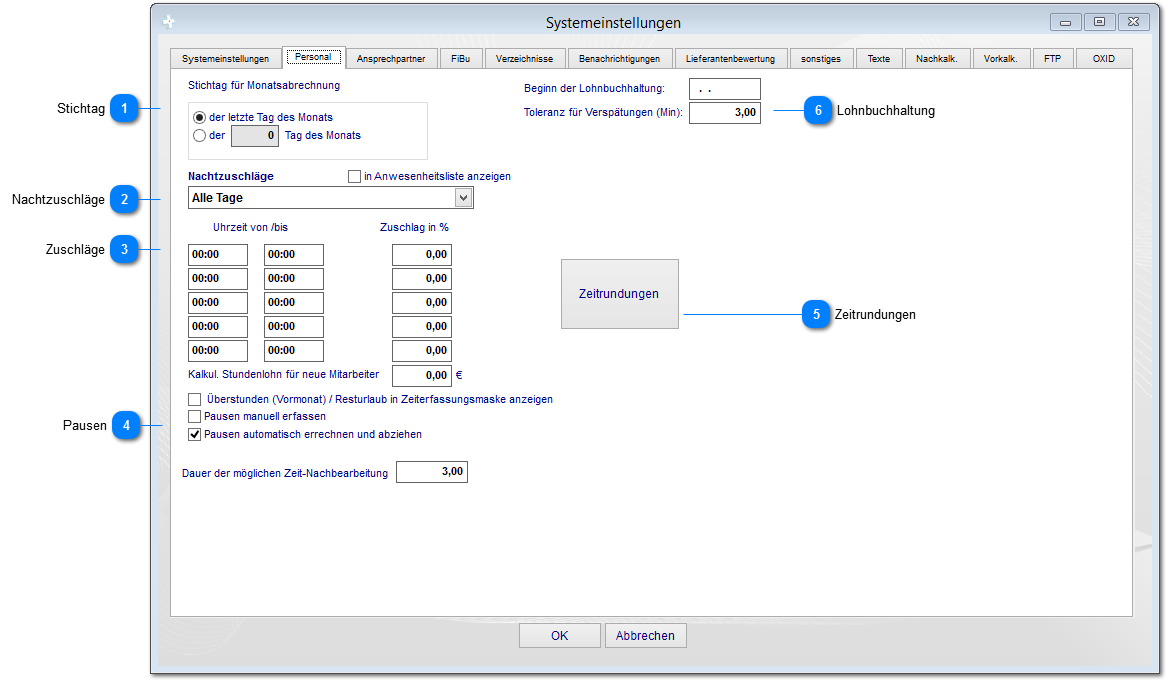 Stichtag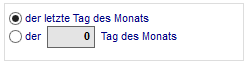 In diesem Bereich können sie den Stichtag für die Monatsabrechnung und die Zuschläge für geleistete Überstunden einstellen. Nachtzuschläge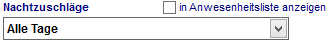 Die Gültigkeiten für Kalendertage der Nachtzuschläge können hier zugewiesen werden. Die Option "in Anwesenheitsliste anzeigen" zeigt entsprechend das Zuschlagsmodell im Personalmodul an (Personal).Hinweis: Diese Einstellungen kommen nur zur Anwendung, wenn in den Systemoptionen die neue Anwesenheitsliste deaktiviert ist.Zuschläge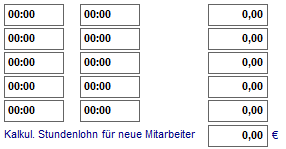 In diesem Bereich werden die Uhrzeiten und Zuschläge für den zuvor eingestellten Nachtzuschlag definiert. Der Zuschlagssatz bezieht sich dabei auf den beim Mitarbeiter eingestellten Stundenlohn (Personal).Pausen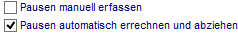 Diese Option zieht entsprechend den beim Arbeitszeitmodell eingetragenen Pausen die Zeiten automatisch von der Anwesenheit ab.Zeitrundungen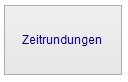 Definition wie Zeitbuchungen gerundet werden sollen (Zeitrundungen). Lohnbuchhaltung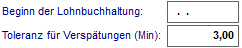 Stellen Sie hier den Beginn für die Lohnbuchhaltung ein sowie die Toleranz für Verspätungen.  Zeitrundungen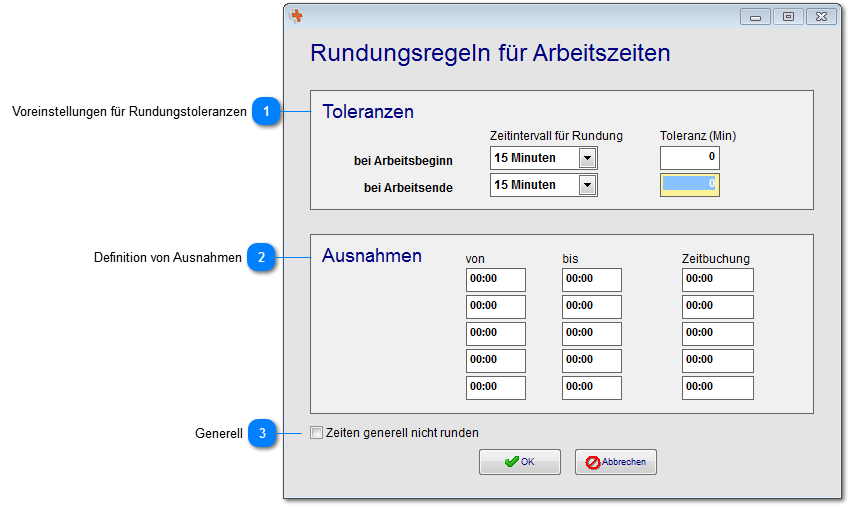 Voreinstellungen für Rundungstoleranzen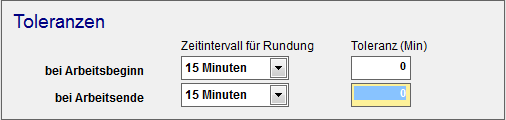 Stellen sie hier die Zeitintervalle mit der entsprechenden Toleranz ein.Definition von Ausnahmen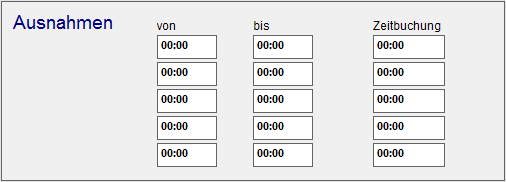 Definieren sie hier die entsprechenden Uhrzeiten, wann die zuvor eingestellten Toleranzen nicht gelten. Tatsächliche Buchungen können mit Zeitbuchungen überschrieben werden.Generell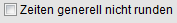 Wenn Zeiten generell nicht gerundet werden, aktivieren sie diese Option.  1.6.4.3 Ansprechpartner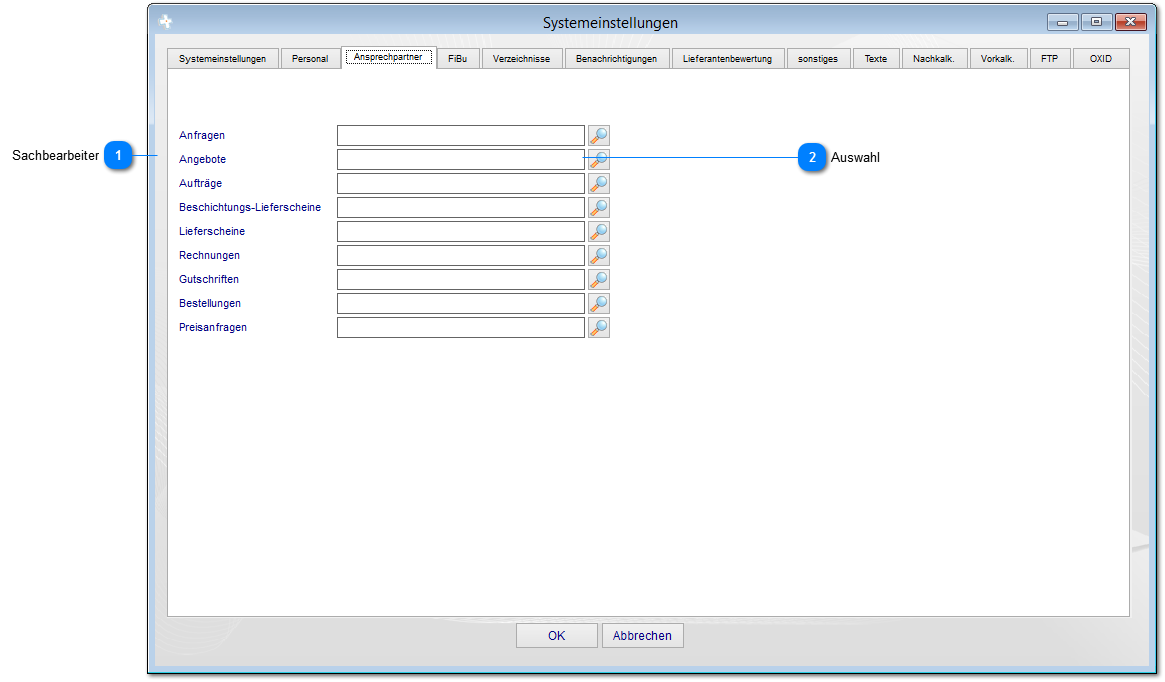 Sachbearbeiter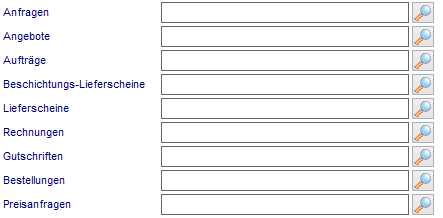 Sie können hier die Sachbearbeiter für die verschiedenen Bereiche im ERP-System definieren. Diese werden als "Bearbeiter" in die jeweiligen Datensätze eingetragen, ungeachtet welcher Mitarbeiter den Datensatz erstellt hat. Dies hat zur Folge, dass auf den entsprechenden Formularen außerdem die Kontaktdaten eingetragen werden (Name, Telefon, Email).Auswahl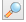 Mit der Lupe wird die Liste der Mitarbeiter zur Auswahl geöffnet.  1.6.4.4 Fibu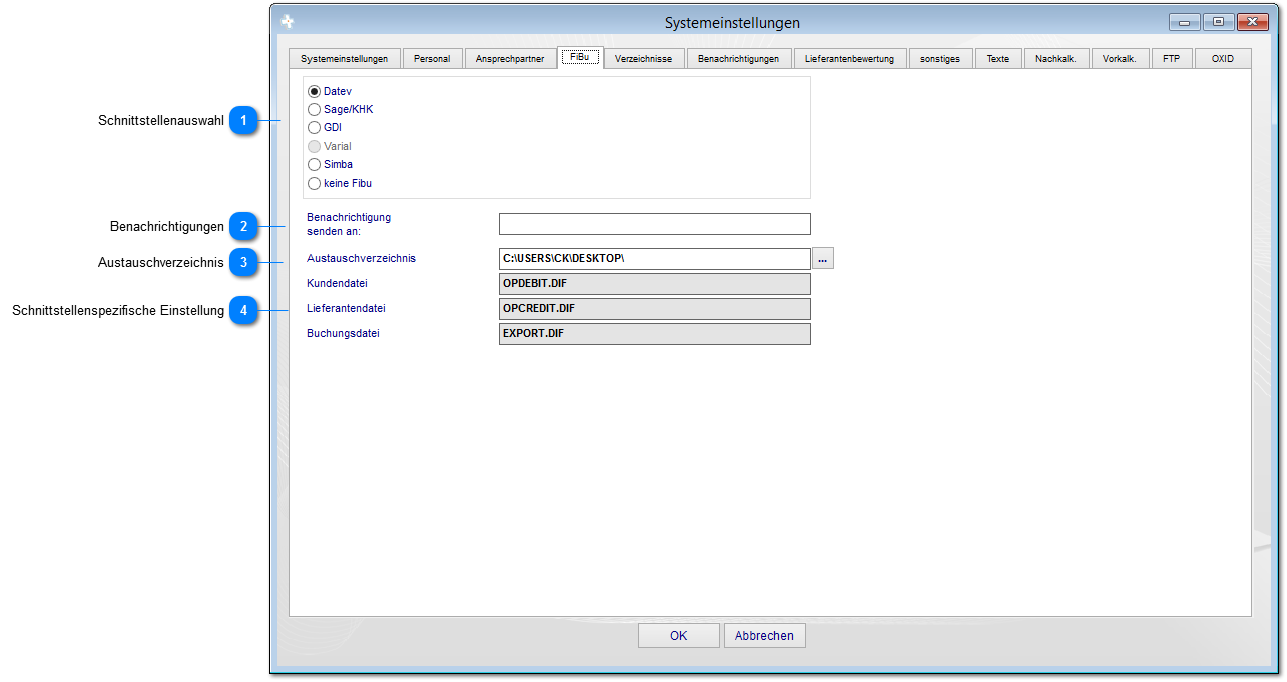 Schnittstellenauswahl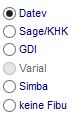 Im Zahlungsverkehr werden Eingangs- und Ausgangsrechnungen sowie Zahlung separat für den Datenexport zur Verfügung gestellt. Der Export erfolgt anhand der hier voreingestellten Schnittstelle.Benachrichtigungen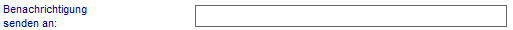 Benachrichtigungen können automatisch an eine bestimmte Email-Adresse versendet werden und muss im Format "meinname@meinedomain.de" eingetragen werden. Austauschverzeichnis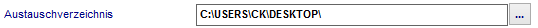 Weiterhin kann ein Austauschverzeichnis fest definiert werden. Dies wird meist dazu verwendet um FiBu-Systemen einen automatischen Import zu ermöglichen.Schnittstellenspezifische Einstellung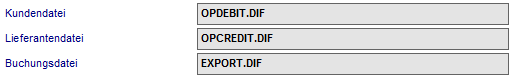 Für die verschiedenen Exporte können weitere Einzelheit eingestellt werden. Dies hängt von der jeweiligen Schnittstelle ab.   1.6.4.5 Verzeichnisse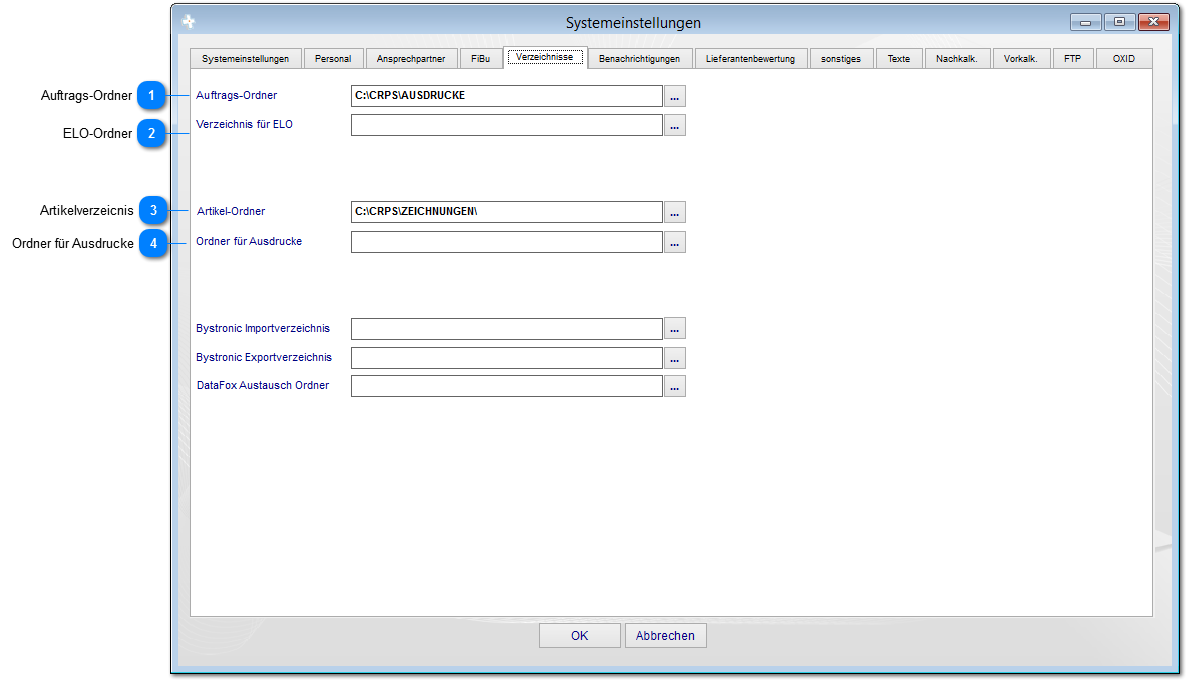 Auftrags-Ordner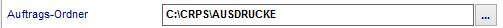 Legen sie hier das Dokumentenverzeichnis an, wo die Vertriebsdokumente abgelegt werden sollen.ELO-Ordner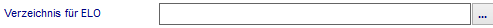 Hier wird das Verzeichnis für das Dokumentenmanagementsystem ELO definiert. Dies kann sowohl das Postboxverzeichnis sein als auch das Verzeichnis für die "conada-Schnittstelle".Artikelverzeicnis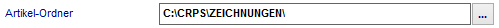 Hier werden die den Artikel zugeordneten Dokumente abgelegt (Zeichnungen, Produktbeschreibungen).Ordner für Ausdrucke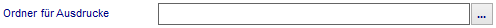 Stellen Sie hier den Pfad ein, wo alle Ausdrucke gespeichert werden.  1.6.4.6 Benachrichtigung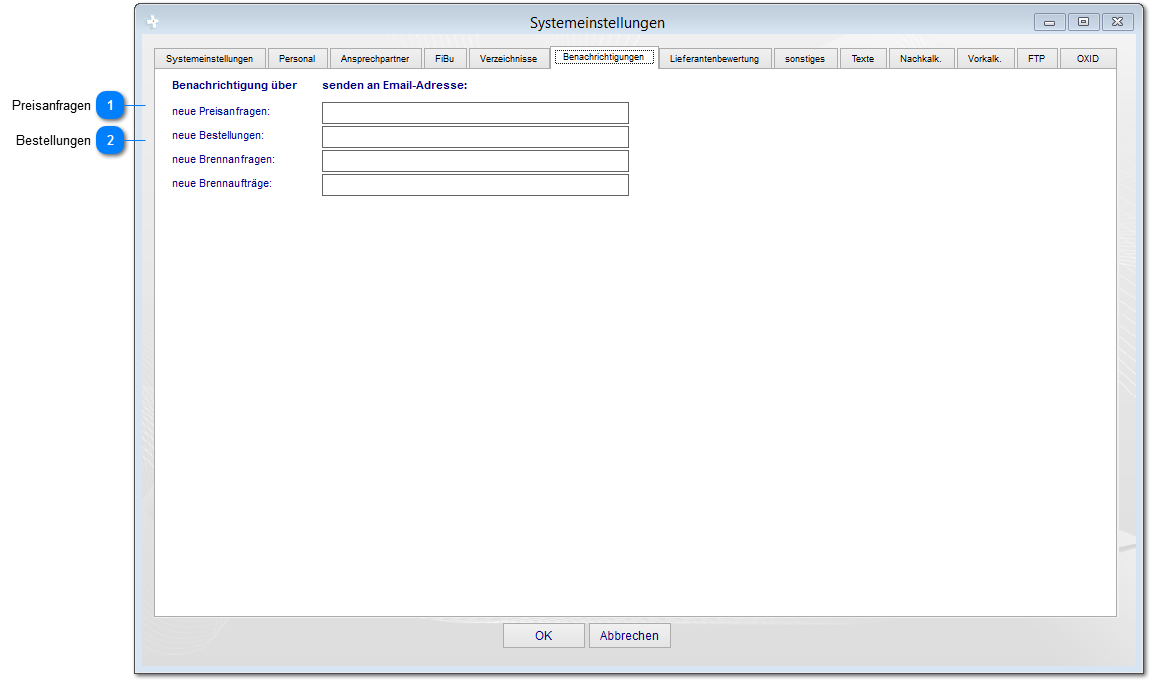 Preisanfragen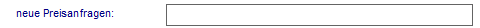 Tragen sie hier die EMail-Adresse des Mitarbeiters ein, der automatisch bei neuen Preisanfragen benachrichtigt werden soll. Dieser Mitarbeiter erhält dann eine EMail.Bestellungen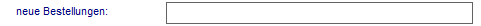 Tragen sie hier die EMail-Adresse des Mitarbeiters ein, der automatisch bei neuen Bestellungen benachrichtigt werden soll. Dieser Mitarbeiter erhält dann eine EMail.  1.6.4.7 Lieferantenbewertung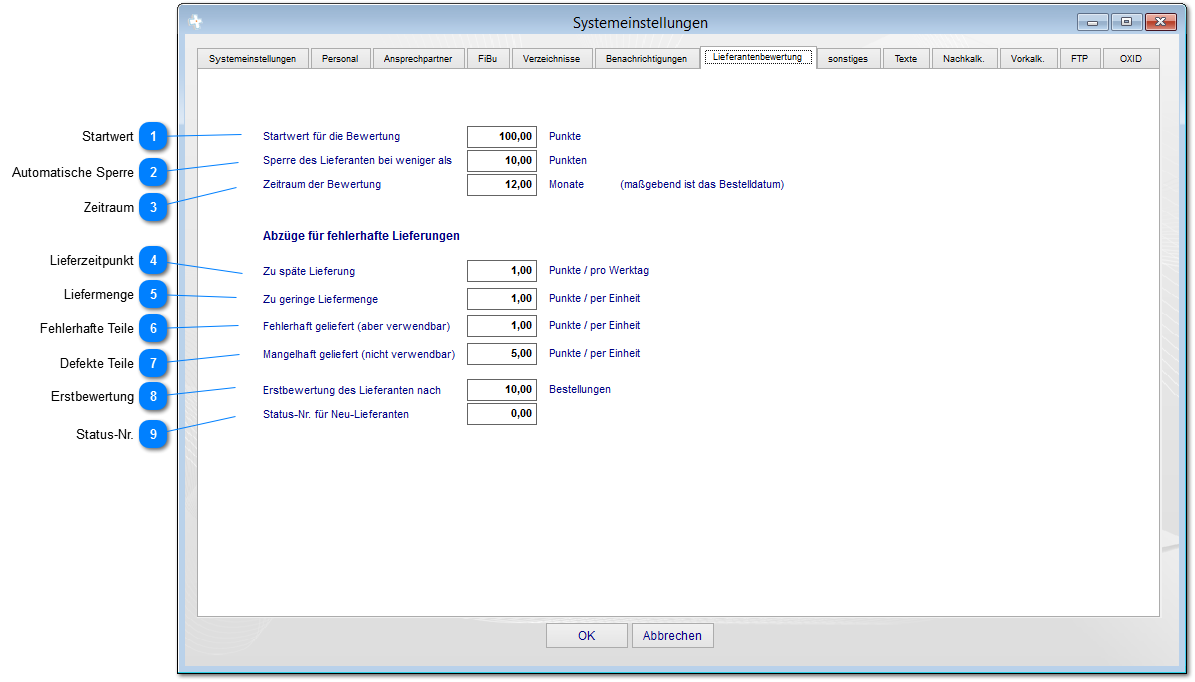 Startwert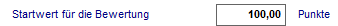 Tragen sie hier den Startwert, mit dem jeder neue Lieferanten beginnt, ein. Alle Minuspunkte werden dem Lieferanten von diesem Wert abgezogen.Automatische Sperre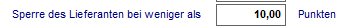 Die Lieferantensperre tritt zum hier eingestellten Wert in Kraft. Mit gesperrten Lieferanten können keine Preisanfragen oder Bestellungen erstellt werden. Die Sperre für Lieferanten können sie nur als Administrator wieder entfernen.Zeitraum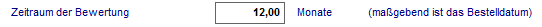 Stellen sie hier den Betrachtungszeitraum in Anzahl von Monaten ein. Der erste Monat wird anhand des Bestelldatums ermittelt.Lieferzeitpunkt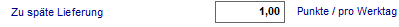 Punktabzug für zu spät gelieferte Teile.Liefermenge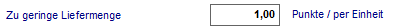 Punktabzug, wenn zu wenige Teile geliefert wurden.Fehlerhafte Teile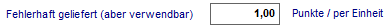 Punktabzug für fehlerhafte Lieferungen, die aber noch verwendet werden.Defekte Teile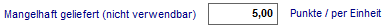 Punktabzug für defekte Teile, die zurück gesendet werden.Erstbewertung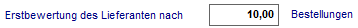 Die Erstbewertung kann anhand der Anzahl von Bestellungen erfolgen. Geben sie hier die Anzahl ein.Status-Nr.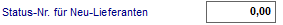 Geben sie hier die Status-Nr. für neue Lieferanten ein.  1.6.4.8 Sonstiges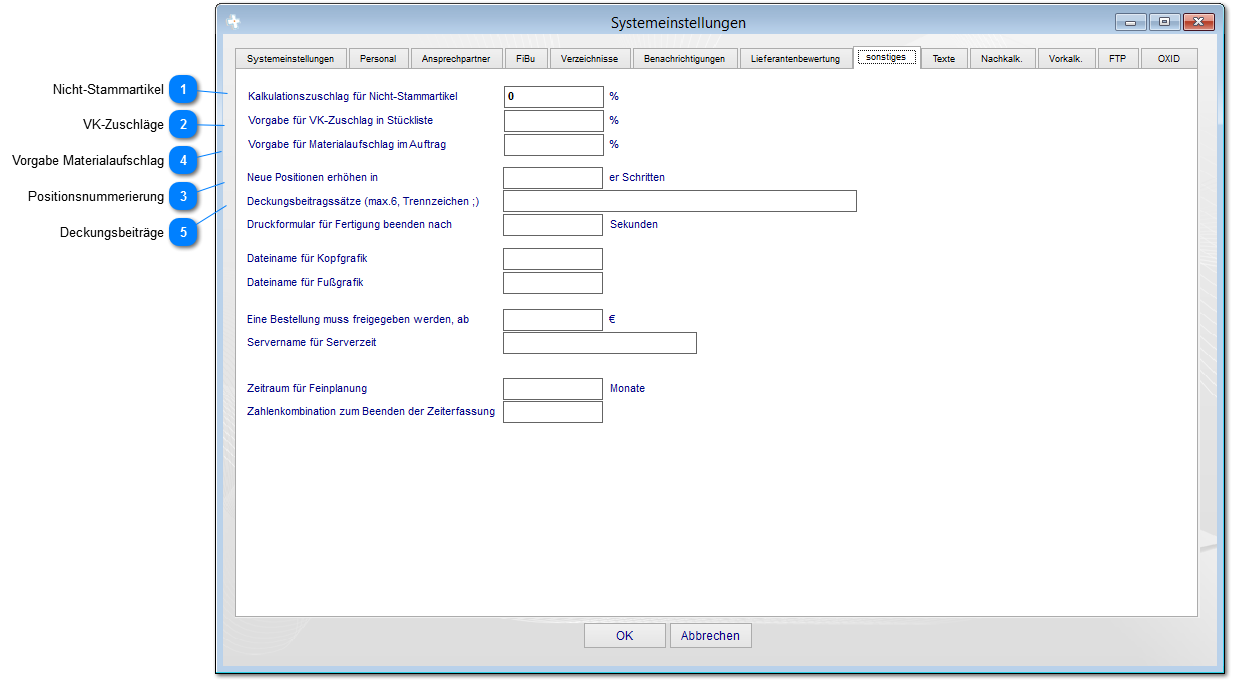 Nicht-Stammartikel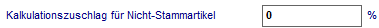 Hier kann der Kalkulationsfaktor für Artikel eingestellt werden, die nicht in der Datenbank als Datensatz angelegt sind. Diese Nicht-Stammartikel werden in der Stückliste (Kalkulation) nur als Position kalkuliert und mit dem hier eingestellten Faktor beaufschlagt. VK-Zuschläge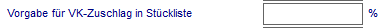 Die VK-Zuschläge für Stücklistenpositionen (Rohmaterial, Einzelteile) können hier als Vorgabe definiert werden.Positionsnummerierung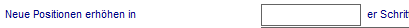 Beim Anlegen neuer Positionen in z.B. einem Angebot werden die Stücklistenpositionen fortlaufend hochgezählt (001;002;003). Die Schrittweite kann hier abweichend definiert werden:Schrittweite in 10er: 010; 020; 030;Schrittweite in 100er: 100; 200; 300;Beachten sie hierbei auch, dass bei der Kundenadresse die gleiche Definition möglich ist. Diese wird bei beiden Eingaben vorrangig behandelt.Vorgabe Materialaufschlag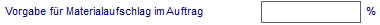 Stellen Sie einen generellen Materialaufschlag für den gesamten Vertrieb ein.Deckungsbeiträge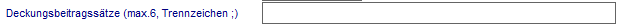 Sie können mit dieser Option die Deckungsbeitragssätze in der Kalkulation freischalten. Diese werden unterhalb des Kalkulationsformulars angezeigt. Die Werte können getrennt mit ; eingegebene werden (Beispiel: 10;20;30;40;50;60). Dies hat zur Folge, dass die Deckungsbeitragssätze prozentual ausgerechnet werden.  1.6.4.9 Texte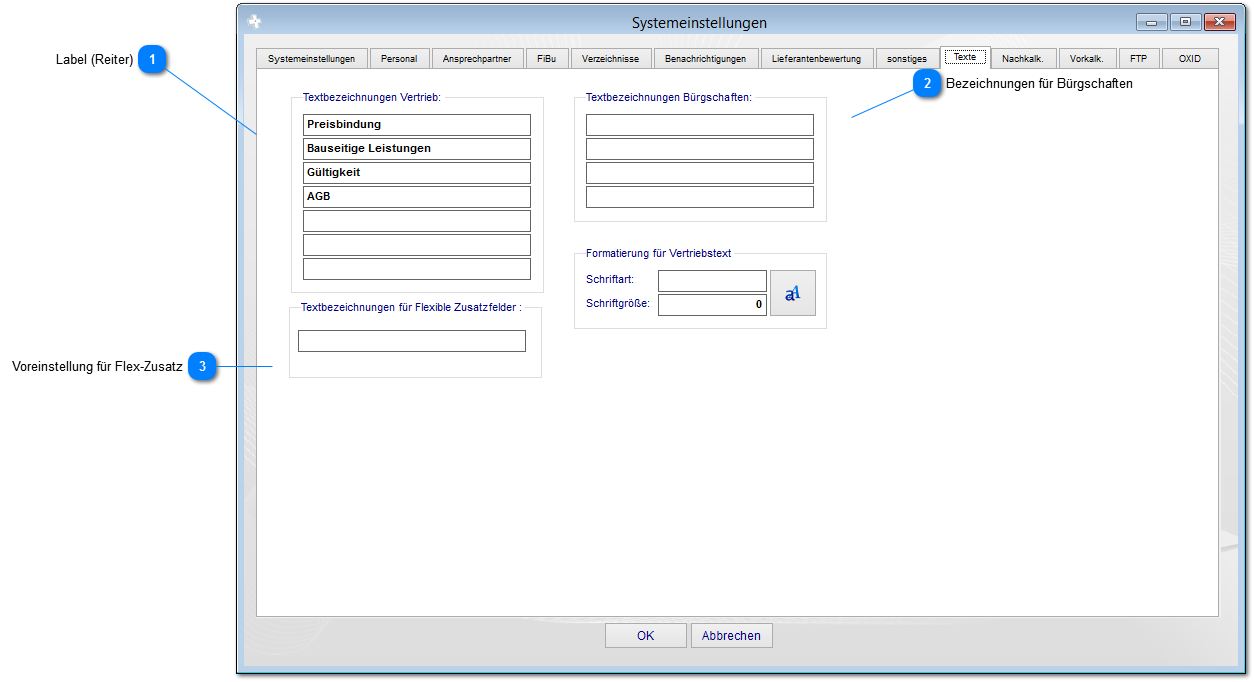 Label (Reiter)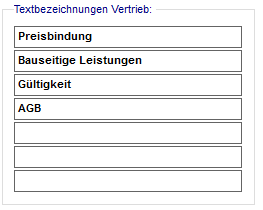 Eigene Benennung der Reiter für die jeweiligen Texte im Angebot, Auftrag, Lieferschein und Rechnung.Bezeichnungen für Bürgschaften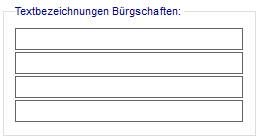 Feldbezeichnungen für den Bereich Bürgschaftsverwaltung.Voreinstellung für Flex-Zusatz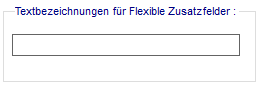 Geben Sie hier die Textbezeichnung für die flexiblen Zusatzfelder ein.  1.6.4.10 Nachkalkulation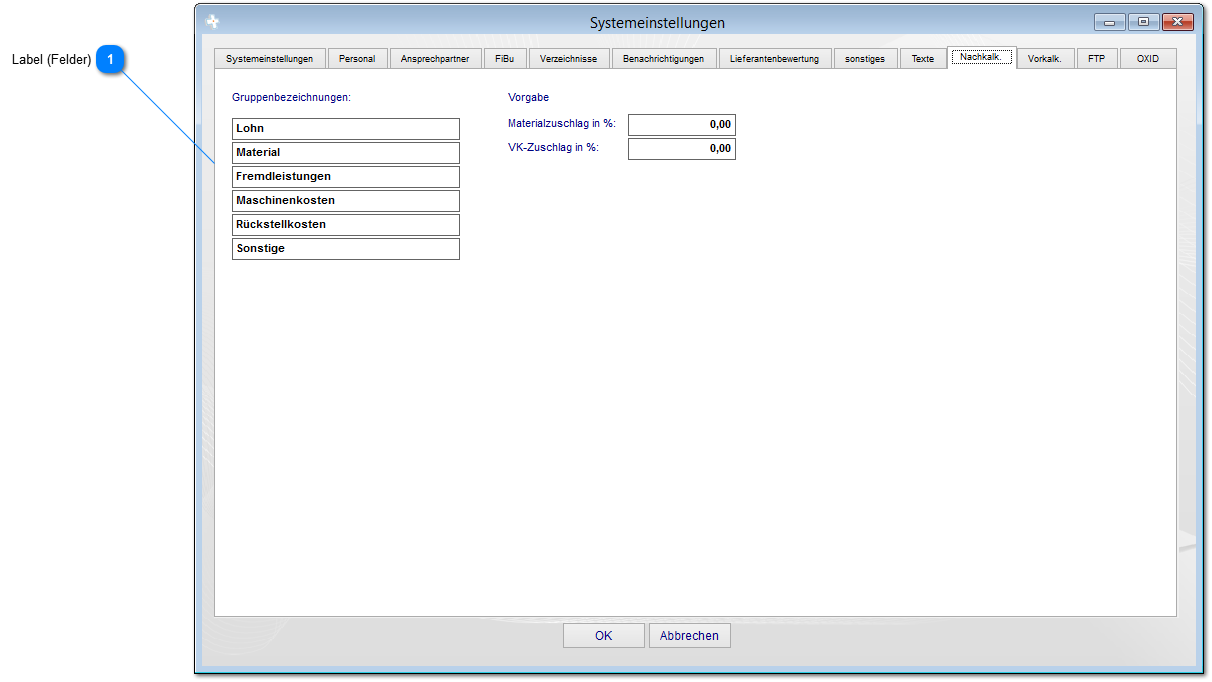 Label (Felder)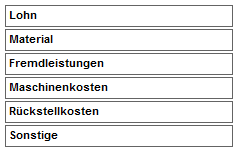 Eigene Benennung der Felder in der Nachkalkulation.  1.6.4.11 Vorkalkulation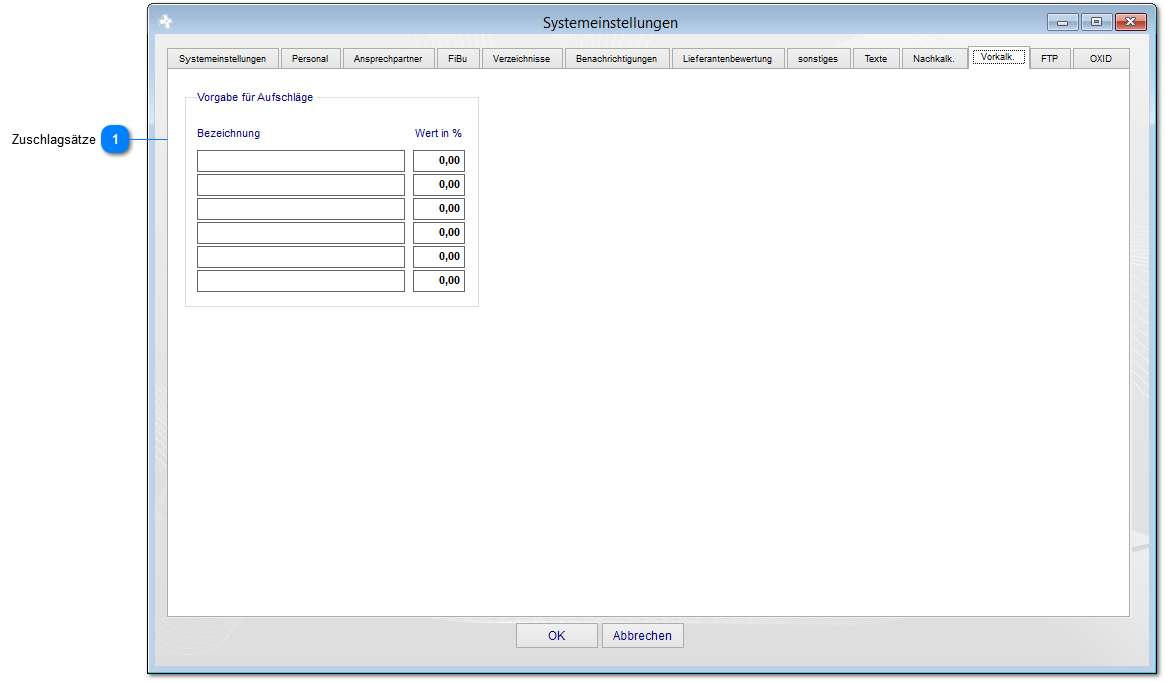 Zuschlagsätze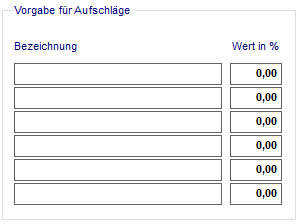 Geben Sie hier vordefinierte Zuschlagsätze für die Kalkulation ein. Diese werden in alle Kalkulationen als Vorgabe übernommen.  1.6.4.12 FTP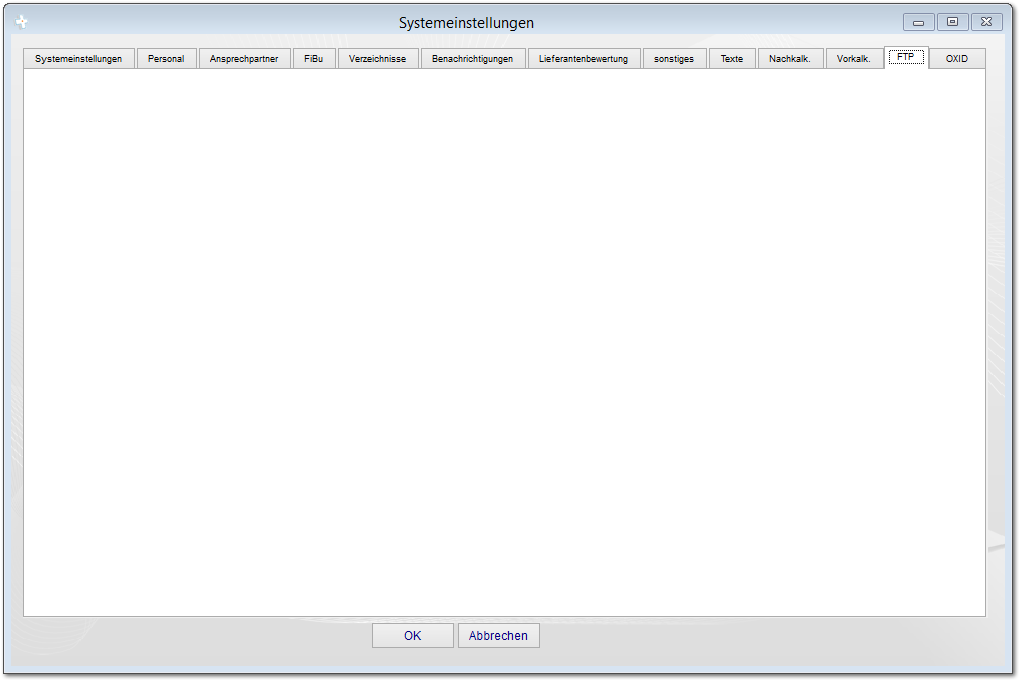 <TODO>: Hier Beschreibung einfügen... Vergessen Sie nicht, diesem Thema ein Schlüsselwort hinzuzufügen  1.6.4.13 Oxidshop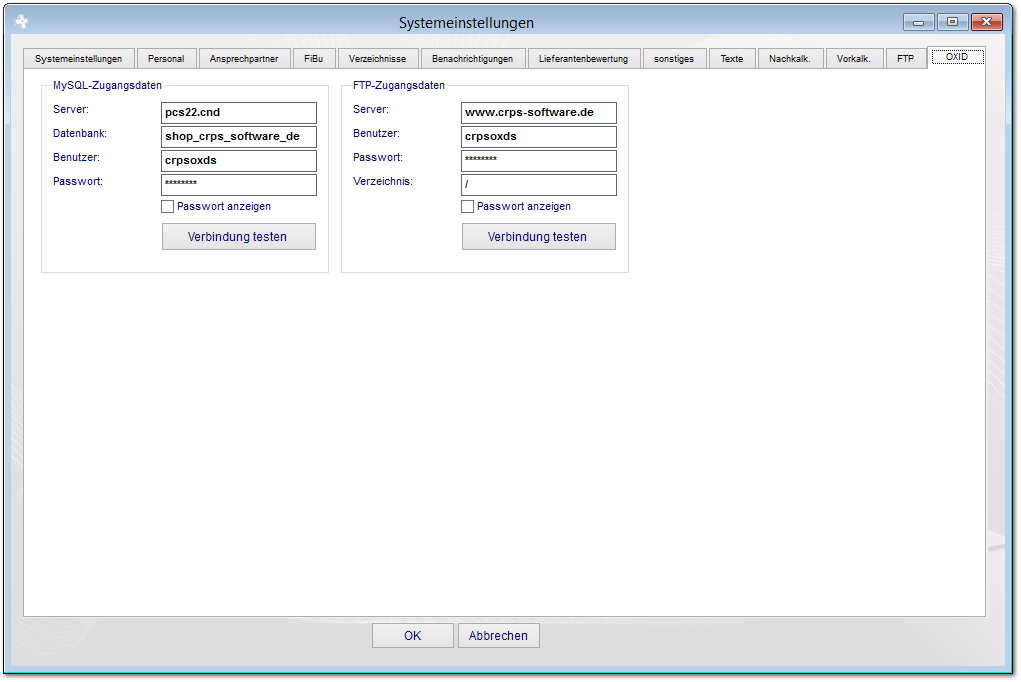 <TODO>: Hier Beschreibung einfügen... Vergessen Sie nicht, diesem Thema ein Schlüsselwort hinzuzufügen  2. Ordnerstruktur (Kategorien)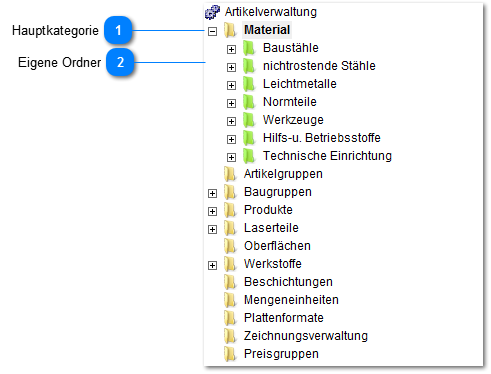 OrdnerstrukturHauptkategorie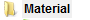 Gelber Ordner: Ordner nach Systemstandard, kann nicht verändert werden.Eigene Ordner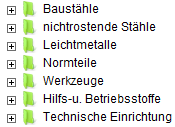 Grüne und rote Ordner: Können selbst erstellt und mit Eigenschaften und Berechtigungen versehen werden.  2.1 Kontextmenü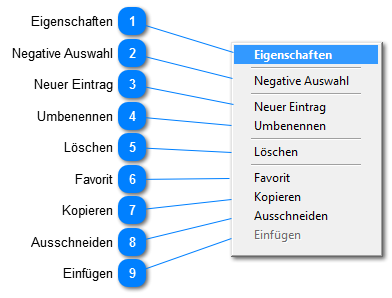 Dieses Kontextmenü erreichen sie nur mit speziellen Berechtigungen, alle anderen Benutzer sehen nur die Menüpunkte Negative Auswahl und Favorit. Diese können im Bereich Personal zugewiesen werden.Eigenschaften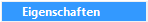 Legt die Eigenschaften für diesen Ordner fest. Negative Auswahl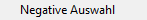 Selektiert invers zum aktuellen Ordner. Vergleichbar mit der Windows-Funktion "Auswahl umkehren".Neuer Eintrag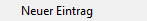 Erstellt einen neuen Ordner (siehe auch "Eigenschaften"). Umbenennen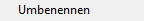 Benennt den Ordner um.Löschen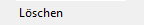 Löscht den selektierten Ordner. Die zugewiesenen Datensätze gehen dabei nicht verloren.Favorit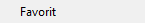 Fügt den gewählten Ordner zur Favoritenliste hinzu. Eine ausführliche Beschreibung zur Verwendung der Favoriten erhalten sie im Bereich Module unter Favoriten.Kopieren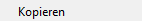 Erstellt von einem Ordner oder einer Ordnerstruktur ein Duplikat auf der gleichen Ebene.Ausschneiden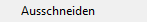 Schneidet den gewählten Ordner oder die Ordnerstruktur aus.Einfügen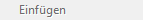 Fügt die zuvor kopierten oder ausgeschnittenen Ordner/Ordnerstrukturen an der gewählten Position ein.  2.1.1 Eigenschaften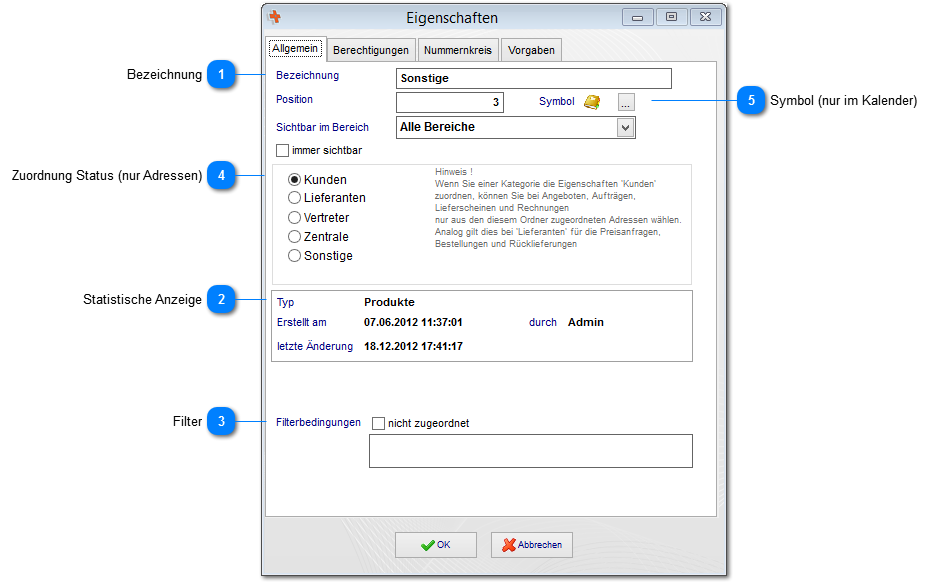 Bezeichnung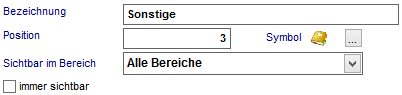 In der Registerkarte Allgemein finden sie u.a. Angaben darüber, wann ein Verzeichnisseintrag erstellt bzw. zuletzt geändert worden ist. Weiterhin haben sie die Möglichkeit, die Bezeichnung des Eintrags zu bearbeiten, seine Position in der Baumstruktur zu ändern und ihm einen ganz bestimmten Unternehmensbereich zuzuordnen, d.h. der Eintrag ist ausschließlich in diesem Bereich sichtbar.Statistische Anzeige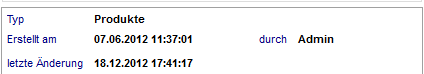 Anzeige des Erstellungs- und Änderungsdatum sowie des betreffenden Benutzer.Filter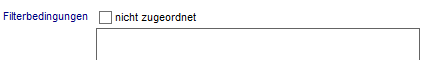 Des Weiteren können sie Filterbedingungen setzen, um nur einen bestimmten Auszug der Datensätze anzeigen zu lassen. So lassen sich z.B. nur die nicht eingeplanten bzw. noch nicht erledigten Datensätze herausfiltern. In der untenstehenden Textbox können zudem weitere, individuelle Filterkriterien  eingegeben werden.Zuordnung Status (nur Adressen)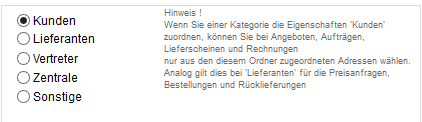 Zuweisung der Eigenschaften des Ordners für den Bereich Vertrieb und Einkauf. Adressen aus einem Kundenordner stehen im Bereich Vertrieb zur Verfügung und Angebote etc. zu erstellen.Symbol (nur im Kalender)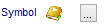 Ordnen Sie den Kategorien eigene Symbole zu. Hiermit können Sie automatisch den Kalendereinträgen in dieser Kategorie ein spezifisches Symbol anzeigen.  2.1.2 Berechtigungen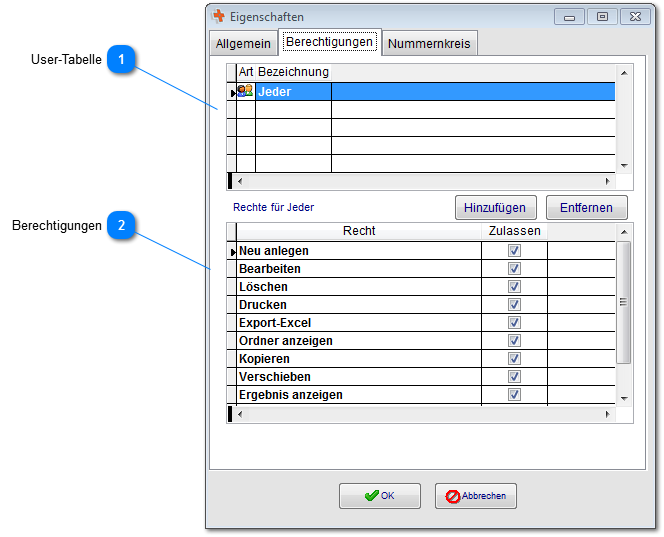 Das Formular teilt sich in 2 Tabellen auf. In der oberen Tabelle sind die User bzw. Benutzergruppen aufgeführt, in der unteren werden die individuellen Berechtigungen angezeigt. Setzen sie die Häkchen, um einem User die gewünschten Berechtigungen zu erteilen. User-Tabelle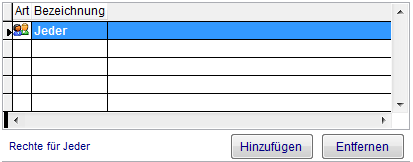 Die Gruppe Jeder ist standardmäßig definiert. Klicken sie auf die Schaltfläche Hinzufügen, um den definierten Gruppen (Mitarbeitergruppen) entsprechende Berechtigungen zu vergeben. Die Berechtigungen sind abhängig vom Programmmodul. Legen sie möglichst sinnvolle Usergruppen wie z.B. Geschäftsführung, Entwicklung, Buchhaltung usw. als Ordner unter Mitarbeiter an. Vergibt man einem einzelnen User individuell Berechtigungen, dann entfallen die Berechtigungen der übergeordneten Usergruppe.Berechtigungen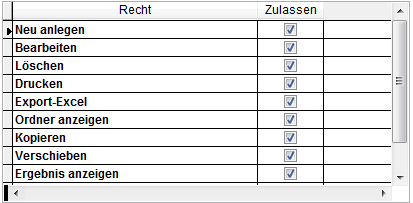 Neu anlegenDer User ist berechtigt, neue Datensätze anzulegen. Die Schaltfläche Neu anlegen in der Bearbeitungsleiste wird aktiviert.BearbeitenDer User kann vorhandene Datensätze bearbeiten, so der Haken gesetzt ist. Die Schaltfläche Bearbeiten  in der Bearbeitungsleiste wird aktiviert.LöschenBerechtigung, um Datensätze löschen zu können. Die Schaltfläche Löschen in der Bearbeitungsleiste wird aktiviert.DruckenDatensatz drucken zulassen. Die Schaltfläche Drucken in der Bearbeitungsleiste wird aktiviert.Serien-Brief (nur Adressen)Der User darf Serienbriefe versenden.Serien-Email (nur Adressen)Der User darf Serienmails versenden.Export - ExcelDer Benutzer kann Datensätze nach MS Excel exportieren. Die Schaltfläche Export Excel in der Bearbeitungsleiste wird aktiviert.Ordner anzeigenBaumstruktur anzeigen zulassen. Die Baumstruktur ist für den gewählten Ordner sichtbar.KopierenDatensätze können fortan kopiert werden (doppelt erfasste Datensätze sollten jedoch zur Wahrung der Datenkonsistenz möglichst vermieden werden). Die Schaltfläche Kopieren in der Bearbeitungsleiste wird aktiviert.
VerschiebenDem User wird es gestattet, Datensätze in andere Kategorien zu verschieben. Die Schaltfläche Verschieben in der Bearbeitungsleiste wird aktiviert.Ergebnis anzeigenGrundlegende Berechtigung, die dem User das Arbeiten mit dem System erlaubt. Nur wenn dieser Haken aktiviert ist, werden im Ergebnisfenster die jeweiligen Datensätze angezeigt.Einträge anzeigenIst der Haken gesetzt,  werden die untergeordneten Verzeichniseinträge dem User angezeigt.Artikel sperren/entsperren (nur Artikelverwaltung)Der User darf den Haken bei den Artikeln für "nicht mehr verwenden" setzen oder entfernen.Änderungen nur bei neu Der User darf lediglich Änderungen nur bei neuen Datensätzen vornehmen.Export - Tobit (nur Adressen)Datensätze nach TOBIT exportieren. Die Schaltfläche Export Tobit in der Bearbeitungsleiste wird aktiviert.Export - Outlook (nur Adressen)Datensätze können nach MS Outlook exportiert werden. Die Schaltfläche Export Outlook in der Bearbeitungsleiste wird aktiviert.Lieferanten sperren (nur Adressen)Kann im Bereich Kondition die Sperre für Lieferanten aktivieren/deaktivieren.Kunden sperren (nur Adressen)Kann im Bereich Kondition die Sperre für Kunden aktivieren/deaktivieren.Angebote anderer Mitarbeiter (nur Vertrieb/Angebote)Darf die Angebote anderer Mitarbeiter sehen.Neue Position Anfrage (nur Vertrieb)Der User darf neue Anfragepositionen anlegen.Kaufm. Prüfung (nur Vertrieb/Aufträge)Darf die kaufmännische Prüfung durchführen.Techn. Prüfung (nur Vertrieb/Aufträge)Darf die technische Prüfung durchführen.Kaufm. Prüfung interne Aufträge (nur Vertrieb/Aufträge)Darf die kaufmännische Prüfung für interne Aufträge durchführen.Techn. Prüfung interne Aufträge (nur Vertrieb/Aufträge)Darf die technische Prüfung für interne Aufträge durchführen.Kostendeckung (nur Vertrieb/Aufträge)Darf die Kostendeckung bei der Auftragsabwicklung durchführen.Kostendeckung interne Aufträge (nur Vertrieb/Aufträge)Darf die Kostendeckung bei der Auftragsabwicklung für interne Aufträge durchführen.Konstruktion (nur Vertrieb/Aufträge)Darf die Konstruktion als erledigt kennzeichnen bei der Auftragsabwicklung.Konstruktion interne Aufträge (nur Vertrieb/Aufträge)Darf die Konstruktion als erledigt kennzeichnen bei der internen Auftragsabwicklung.Nachkalkulation anzeigen (nur Vertrieb/Aufträge)Darf die Nachkalkulation bei den Aufträgen einsehen.Rechnungsfreigabe (nur Vertrieb/Rechnung)Darf die Rechnungsprüfung und Freigabe durchführen.Verrechnen mit Rechnung (nur Vertrieb/Gutschriften)Darf Gutschriften mit Rechnungen verrechnen.Zusammenfassen (nur Einkauf/Materialanforderungen)Der User darf mehrere Materialanforderungen zu einer Materialanforderung Zusammenfassen.Neue Position (nur Einkauf)Der User darf neue Positionen anlegen.Wareneingang (nur Einkauf/Bestellungen)Der User darf den Wareneingang steuern und bearbeiten.Rechnungsprüfung (nur Einkauf/Bestellungen)Der User darf die Rechnungsprüfung durchführen und neue Eingangsrechnungen erfassen.Gutschriftenprüfung (nur Einkauf/Bestellungen)Der User darf die Gutschriftenprüfung durchführen und Eingangsgutschriften erfassen.Löhne anzeigen (nur Personal/Mitarbeiter)Darf bei den Mitarbeitern die Löhne sehen.  2.1.3 Nummernkreise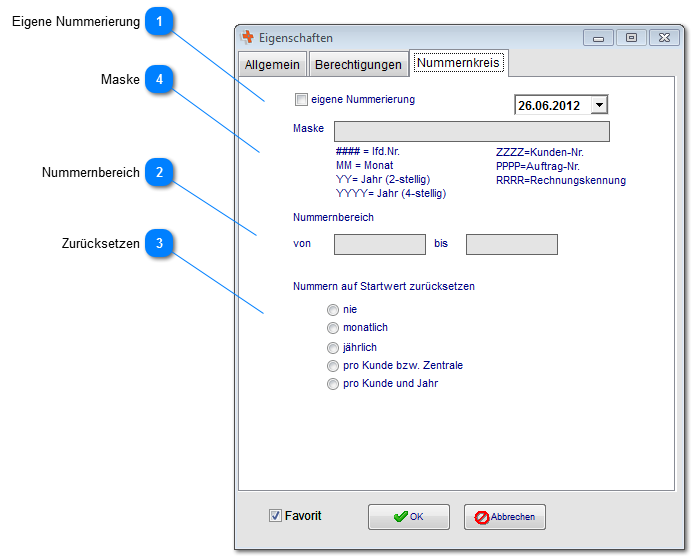 Eigene Nummerierung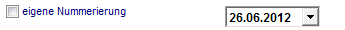 Setzen sie diesen Haken, um die im Feld Maske hinterlegte Formel für die automatische Nummerierung neuer Datensätze heranzuziehen. Datum: Gültigkeitsdatum ab wann dieser Nummernkreis in Kraft tritt. Nummernbereich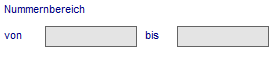 Geben sie den Nummernbereich von Start- bis Maximalwert ein. Durch die gezielte Wahl dieser Werte lassen sich auch problemlos alte Daten übernehmen, z.B. indem sie als Nummernbereich 30000-60000 eingeben, damit die Nummernvergabe nicht mit den  Artikeln 1-29999 bzw. 60001-? kollidiert.Zurücksetzen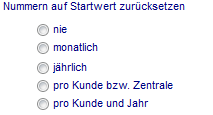 Klicken sie eine der Optionen an, wann die fortlaufende Nummer wieder auf 0 zurückgesetzt werden soll. Sie haben die Auswahl zwischen jährlich, monatlich oder nie. So können beispielsweise bei der Vergabe von Rechnungsnummern zu Beginn des neuen Geschäftsjahres wieder bei „1“ starten. Der Aufbau RE-YY##### in obiger Abbildung impliziert, dass in diesem Fall für Rechnungen folgende Nummerierung automatisch vom System vorgenommen wird: Zunächst wird die Buchstabenfolge „RE-“ dem Ausdruck vorangestellt. Dann folgt eine zweistellige Jahresangabe und schlussendlich eine fünfstellige, fortlaufende Nummer von 1 bis 99999. Beim Jahreswechsel wird dieser Zähler wieder auf 1 zurückgesetzt.Maske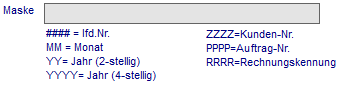 Der Aufbau der Maske ist in der Karteikarte bereits ausführlich beschrieben. Das nachfolgende Beispiel soll dieses verdeutlichen.   2.1.4 Vorgaben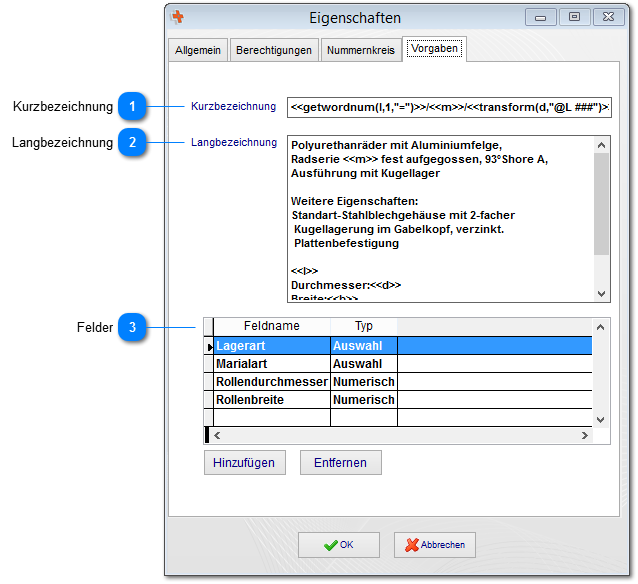 Mit den "Vorgaben" für die Kategorien können Sie Vorgaben für die Artikelkurzbezeichnung sowie dem Artikeltext erstellen. Diese Funktion dient zur einheitlichen Eingabe von Artikelbeschreibungen und vereinfacht das Anlegen von Artikeln. Dies wird i.d.R. in gemeinsamer Zusammenarbeit mit connedata eingerichtet, da hier Programmierkenntnisse oder eine erweiterte Schulung erforderlich ist.Kurzbezeichnung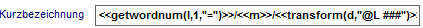 Zur Gestaltung der Kurzbezeichnung können Sie die verschiedenen Felder als Platzhalter hinterlegen. Zudem stehen Ihnen die verschiedenen Formatierungswerkzeuge zur Verfügung. Ein Beispiel: Sie möchten sowohl in der Kurzbezeichnung als auch im Langtext das Feld Material als Vorgabe hinterlegen. Fügen Sie einfach das Feld mit <<m>> als Platzhalter ein. Beim Anlegen erfolgt über einen Dialog die Abfrage des Materials.Langbezeichnung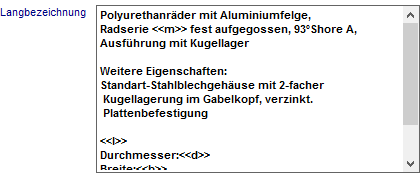 Ebenfalls haben Sie, wie bei der Kurzbezeichnung, die Möglichkeit z.B. das Feld Material innerhalb des Textes zu füllen. Fügen Sie einfach den gewünschen Artikeltext als Freitext ein und ersetzen Sie das Materialfeld mit dem Parameter mit <<m>>.Felder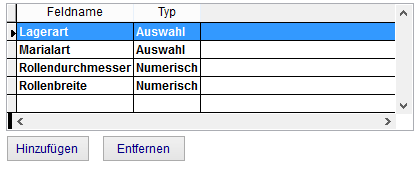 Fügen Sie hier die gewünschten Felder ein.  2.1.4.1 Felder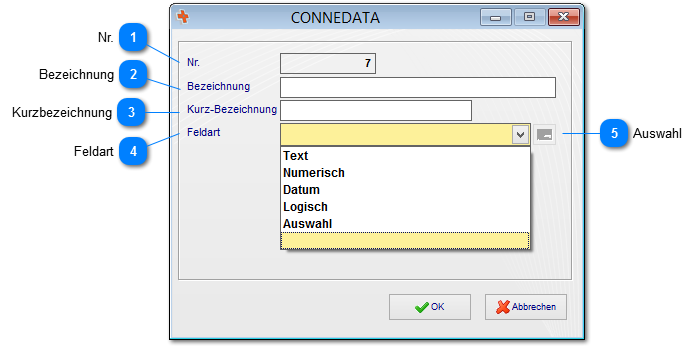 Ähnlich wie bei den bisherigen Zusatzfeldern, können Sie hier den Feldnamen und Feldtypen bestimmen. Nr.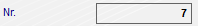 Fortlaufende Nummer für den neuen Datensatz.Bezeichnung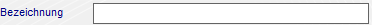 Geben Sie hier  eine Beschreibung des Felds ein z.B. Material.Kurzbezeichnung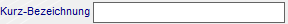 Legen Sie hier die Kurzbezeichnung des Feldes ein. Dieses Feld wird später mit den entsprechenden Daten gefüllt. Legen Sie z. B. "m" für Material an und legen Sie das Feld als Auswahl fest. Feldart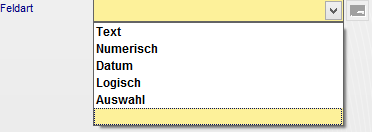 An dieser Stelle legen Sie den Feldtypen fest. Zur Auswahl stehen folgenden Optionen:Text - ein Freitext mit alphanummerischen ZeichenNummerisch - nur Zahlenformate sind zulässigDatum - nur Datumsformat bsp: 21.12.2012Logisch - Checkbox zum AnhakenAuswahl - Auswahlliste mit frei definierbaren Optionen, Sie legen die Auswahl über den Button festAuswahl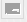 Legen Sie über diesen Button die zur Verfügung stehenden Optionen (Liste) fest. Der Button steht nur beim Feldtyp "Auswahl" zur Verfügung.  2.1.4.2 Abfragedialog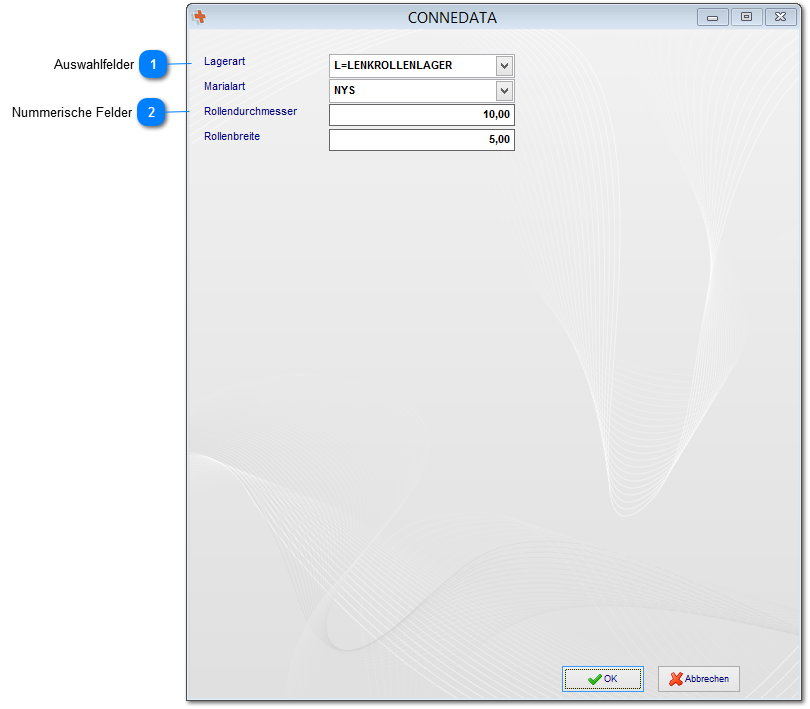 Diese Abfrage Dialog erscheint, wenn Sie für eine Kategorie (Ordner) die Vorgaben angelegt haben. Die Kurzbezeichnung und der Artikeltext wird mit den Daten der Platzhalter aus diesem Formular gefüllt.Auswahlfelder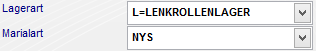 Beispiel für den Feldtypen "Auswahl".Nummerische Felder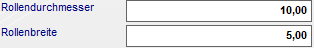 Beispiel für nummerische Felder.  2.1.4.3 Artikel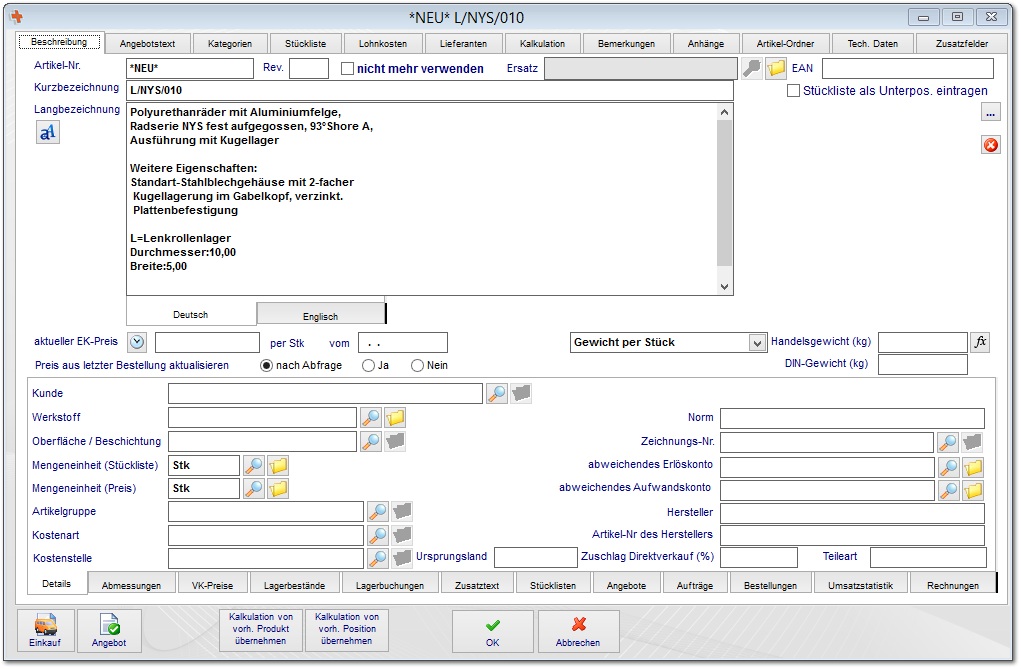 Nach dem Anlegen des Artikels nach den Vorgaben werden sowohl der Artikeltext sowie die Kurzbezeichnung mit den Daten aus dem Abfragedialog gefüllt.  2.1.5 Oxidshop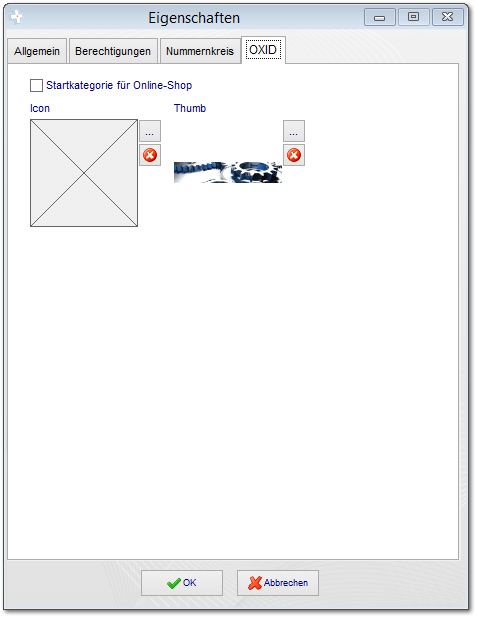 Notizen___________________________________________________________________________________________________________________________________________________________________________________________________________________________________________________________________________________________________________________________________________________________________________________________________________________________________________________________________________________________________________________________________________________________________________________________________________________________Unterschriften zur Kenntnisnahme._____________________________		_____________________________Datum:						Datum: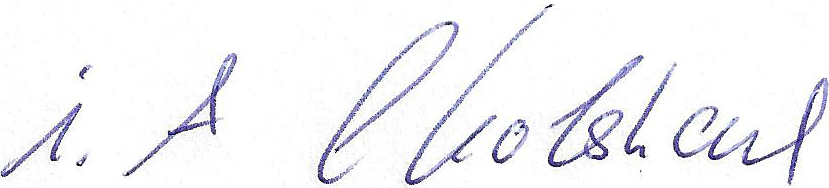 _____________________________		_____________________________Kunde				 			connedata GmbH							Software+SystemberatungUnternehmen:Anschrift:Projektverantwortliche(r):Telefon / E-Mail:Besprechungstermin:Teilnehmer:erfolgt 
am:versendet am:erhalten am: archiviert am:Schulung Artikel:Schulungsunterlagen ausgegeben:Schulung Beurteilungsbogen: